Záznamy o platnosti a revíziách školského vzdelávacieho programuŠkolský vzdelávací program    nadobudol účinnosť dňom 1.9.2008  Zmeny programu:Základná škola s materskou školou, Školská 11, 900 26 Slovenský Grob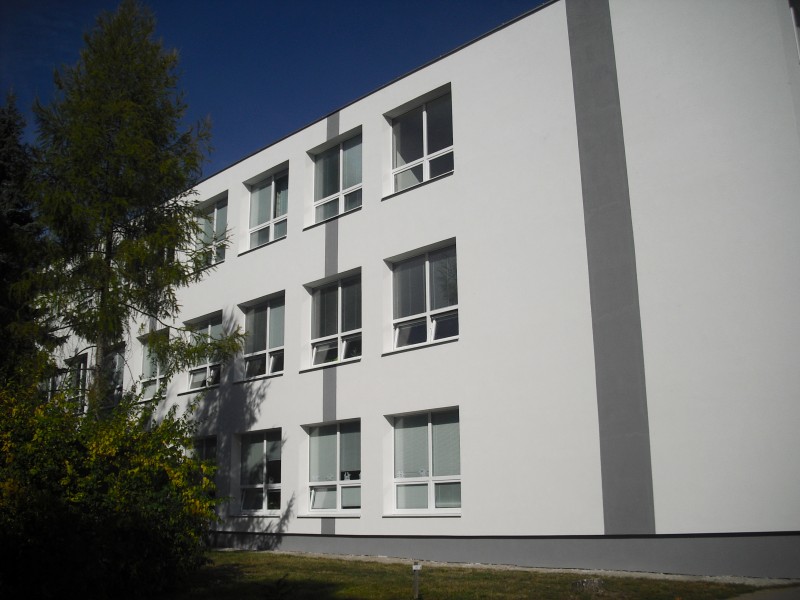 „Učíme pre život v Európe v 21. storočí.“Vzdelávací programStupeň vzdelania:	ISCED 0Dĺžka štúdia:  		tri rokyStupeň vzdelania:  	ISCED 1Dĺžka štúdia:  		štyri rokyStupeň vzdelania:  	ISCED 2Dĺžka štúdia:  		päť rokovVyučovací jazyk: 	slovenskýŠtudijná forma: 	dennáDruh školy: 		štátnaPredkladateľ Názov školy: 		Základná škola s materskou školouAdresa: 		Školská 11, 900 26 Slovenský GrobIČO: 			31816860Riaditeľ školy: 		Ing. František SuchoňKoordinátor pre tvorbu ŠkVP: ISCED 1   	Mgr. Soňa KrasňanskáISCED 2  	PhDr. Nadežda KočišováKontakty: 		033/6478303, zsslov.grob@gmail.comĎalšie kontakty: 	0911225131Zriaďovateľ: 		Obec Slovenský GrobNázov: 			Obec Slovenský GrobAdresa: 		Obec Slovenský Grob, Hlavná 132, 900 26 Slovenský GrobKontakty: 		033/ 6478210, 033/6478222VŠEOBECNÁ CHARAKTERISTIKA ŠKOLYCharakteristika školyZákladná škola s materskou školou Slovenský Grob je plne organizovanou školou, s právnou subjektivitou, s deviatimi ročníkmi ZŠ.Nachádza sa v príjemnom, tichom prostredí v centre obce.  Podľa záznamov obecnej kroniky prvá ľudová škola bola zriadená v Slovenskom Grobe v roku 1780. V roku 1912 umiestnili obecnú školu v bočnej miestnosti horného mlyna. V roku 1930 bola postavená štátna škola so 4 učebňami. V 60. rokoch sa začala stavať školská budova, 17.04.1966 bola slávnostne odovzdaná do užívania štrnásťtriedna škola. Od 01.04.1969 je v prevádzke jedáleň s kuchyňou a telocvičňa. Od tohto roku škola prešla mnohými úpravami, ktoré viedli k skvalitneniu pracovného a životného prostredia, ako i technického stavu budovy školy.Od 01.07.2002 je škola samostatným právnym subjektom. V súčasnosti má škola osemnásť kmeňových tried. Snažíme sa vybudovať školu rodinného typu s kvalitnou výchovou a vzdelávaním.V školskom roku 2019/2020 bude základnú školu navštevovať 394 žiakov v jedenástich triedach I. stupňa a v siedmich triedach II. stupňa. Vo výchovno-vzdelávacom procese sa postupuje na prvom a na druhom stupni podľa Štátneho vzdelávacieho programu a podľa POP na školský rok 2019/2020. Od 01.09.2015 je v platnosti Inovovaný štátny vzdelávací program pre primárne vzdelávanie ( I. stupeň ) a pre nižšie stredné vzdelávanie ( II. stupeň ). Zavádza sa do praxe postupne. V tomto školskom roku sa už podľa IŠVP postupuje vo všetkých ročníkoch základnej školy.Školský klub detí bude pracovať v siedmich oddeleniach. Stravovanie žiakov zo ZŠ aj z MŠ a taktiež všetkých zamestnancov školy je zabezpečené v školskej jedálni. Charakteristika žiakovZákladnú školu navštevujú žiaci z obce Slovenský Grob, Pezinok, Bernolákovo, Bratislava,  Zálesie, Limbach, Senec a Chorvátsky Grob.V škole máme veľa nadaných žiakov, o čom svedčia aj úspechy našej školy. Nadaní žiaci sú pedagogickými zamestnancami pripravovaní k prezentácii svojich vedomostí a zručností na rôznych predmetových olympiádach a súťažiach. V školskom roku 2019/2020 je v škole 16 žiakov, ktorí sú integrovaní a pracujú podľa individuálneho výchovno-vzdelávacieho plánu. Charakteristika zamestnancov školyV základnej škole pracuje 25 pedagogických zamestnancov, 1 špeciálny pedagóg, 4 asistenti učiteľa, v ŠKD 7 vychovávateliek, 5 nepedagogických zamestnancov a v školskej jedálni 9 zamestnancov.O údržbu a čistotu v základnej škole sa stará školník a 3 upratovačky.  Ekonomiku a administratívu školy má na starosti ekonómka školy.  Kvalifikovanosť pedagogických zamestnancov20 učiteľov základnej školy má ukončené vysokoškolské vzdelanie druhého stupňa, traja tretieho stupňa a jeden prvého stupňa. Vychovávateľky: tri vychovávateľky majú ukončené stredoškolské pedagogické vzdelanie, štyri vysokoškolské druhého stupňa a z toho jedna si dopĺňajú pedagogické vzdelanie. V edukačnom procese využívajú nové moderné metódy a formy práce so žiakmi vedúce ku kreativite, samostatnosti a aktivite žiakov, k ich túžbe po vzdelaní a uplatnení sa v živote, k výchove mladého človeka, ktorý si vie nájsť svoje miesto v živote, uplatniť sa v tvrdej konkurencii dnešnej spoločnosti.  Vedenie školy1.3.3 Vedúci MZ a PKV škole je veľmi dôležitá spolupráca medzi učiteľmi a vedením školy a participácia učiteľov pri riadení výchovno-vzdelávacieho procesu.Na našej škole pracuje MZ,  ktoré združuje pedagógov I. stupňa, vychovávateľky ŠKD, asistentov učiteľa a spolupracuje s materskou školou. Na II. stupni pracuje PK jazykov, PK spoločenskovedných predmetov a PK prírodovedných predmetov.Metodické združenie a predmetové komisie sú poradnými a pomocnými orgánmi vedenia školy.Výchovný poradcaVýznamnú funkciu v škole plní výchovný poradca. Na našej škole túto funkciu zastáva Mgr. Adam Briestenský, ktorý má doplnené vzdelanie na vykonávanie tejto funkcie. Plní úlohy školského poradenstva v otázkach výchovy, vzdelávania, profesijnej orientácie detí a v oblasti prevencie problémového vývinu detí.  Konzultácie poskytuje nielen žiakom, ale aj ich zákonným zástupcom a učiteľom. Špeciálny pedagóg   Hlavnou náplňou práce školského špeciálneho pedagóga na našej škole je priamapráca so žiakmi (individuálna pomoc žiakovi na vyučovacej hodine), ktorým boli diagnostikované špecifické vývinové poruchy učenia a priama práca so žiakmi, ktorí majú z rôznych dôvodov problémy v učení. V náplni práce je však aj sprostredkovávanie prepojenia školy s odbornými zariadeniami, ktoré sa zaoberajú starostlivosťou o deti. Spolupracuje s CPPP a P pri integrácii žiakov so ŠVVP. Funkciu zastáva Mgr. Štefánia Kittnerová.Koordinátor drogovej  prevencie a environmentálnej výchovyKoordinátor drogovej  prevencie a environmentálnej výchovy je pedagogický zamestnanec, ktorý v spolupráci s celým pedagogickým kolektívom a zamestnancami školy koordinuje preventívne aktivity v škole, ktoré predchádzajú sociálno-patologickým javom alebo ich eliminujú. Zabezpečuje koordináciu úloh a aktivít vedúcich k plneniu úloh environmentálnej výchovy. U nás túto funkciu zastáva Ing. Žofia Glasová a Mgr. Želmíra Kubaliaková.Správca počítačovej sieteV našej škole pracuje aj správca počítačovej siete. Je to učiteľ II. stupňa ThDr.ThLic. Mgr. František Dulina. Bude zabezpečovať  prevádzky schopnosť počítačovej siete, odstraňovať prípadné poruchy, objednávať servis od špecializovaných firiem, zaisťovať ochranu dát, ich zálohovanie a ochranu proti vírusom, zabezpečovať optimalizáciu prevádzky siete vzhľadom k potrebám školy, zabezpečovať nákup a inštaláciu nových počítačov a ich príslušenstva a nového softwéru. 1.3.7 Koordinátor školského časopisu - ŠkolákKaždoročne vychádzajú 3 až 4 čísla školského časopisu, v ktorých sú zahrnuté písomné i obrazové informácie za predchádzajúce obdobie. Koordinátorom je PhDr. Mgr. Stanislava Hybenová.     1.3.8 Koordinátor žiackeho parlamentuDo žiackeho parlamentu si žiaci 3. až 9. ročníka volia 2 zástupcov z každej triedy. Parlament pracuje podľa plánu. Venuje sa aktuálnemu dianiu v škole - organizuje a predkladá rôzne aktivity, spoločenské podujatia, hľadá riešenie problémov, ktoré sa dotýkajú žiakov, podáva návrhy a pripomienky ku školskému poriadku školy. Koordinátorom žiackeho parlamentu je Mgr. Zuzana Maxianová.1.3.9 Vzdelávanie pedagógovNa úroveň výchovno-vyučovacích výsledkov značne vplýva osobnosť učiteľa, jeho odbornosť, ale aj ľudské vlastnosti. Preto naša škola umožní učiteľom prehlbovať si svoje vedomosti, podporí ich v ďalšom vzdelávaní.Podľa § 153 zákona č. 311/2001 Z. z. (Zákonníka práce) v znení neskorších predpisov sa zamestnávateľ stará o prehlbovanie kvalifikácie zamestnancov alebo o jej zvyšovanie. Zodpovednosť vedúceho pedagogického zamestnanca – riaditeľa za ďalšie vzdelávanie pedagogických zamestnancov vyplýva aj z § 5 ods. 2 písm. c) zákona č. 596/2003 Z. z. o štátnej správe v školstve a školskej samospráve a o zmene a doplnení niektorých zákonov a je v súlade so zákonom č. 245/2008 Z. z. o výchove a vzdelávaní (školský zákon). Všetky ciele a nové pojmy uvedené v materiáli sú v súlade so zákonom o pedagogických zamestnancoch a s vyhláškou o kontinuálnom vzdelávaní.Kontinuálne vzdelávanie ako súčasť celoživotného vzdelávania je sústavný proces             nadobúdania vedomostí, zručností a spôsobilostí s cieľom udržiavania, obnovovania, zdokonaľovania, rozširovania a dopĺňania profesijných kompetencií pedagogického zamestnanca potrebných na výkon pedagogickej činnosti.Profesijný rozvoj je proces prehlbovania, zdokonaľovania a rozširovania kvalifikácie  a profesijných kompetencií v súlade s najnovšími vedeckými poznatkami, spoločenskými potrebami a požiadavkami na výkon pedagogickej činnosti.Kariérový systém je súbor pravidiel ustanovených na zaradenie pedagogického zamestnanca do kariérového stupňa a na kariérovú pozíciu.Kariérový stupeň vyjadruje mieru preukázaného osvojenia si profesijných kompetencií a náročnosť vykonávania pedagogickej činnosti pedagogickým zamestnancom. Pedagogický zamestnanec bez rozdielu dosiahnutého stupňa požadovaného vzdelania sa zaradí akozačínajúci pedagogický zamestnanec,samostatný pedagogický zamestnanec,pedagogický zamestnanec s prvou atestáciou,pedagogický zamestnanec s druhou atestáciou.Kariérová pozícia vyjadruje funkčné zaradenie pedagogického zamestnanca na výkon špecializovaných činností alebo riadiacich činností, ktoré vyžadujú získanie a uplatňovanie príslušných profesijných kompetencií. Kariérové pozície sú:pedagogický zamestnanec špecialista (triedny učiteľ, výchovný poradca, uvádzajúci pedagogický zamestnanec, vedúci predmetovej komisie),vedúci pedagogický zamestnanec.Kontinuálne vzdelávanie ako súčasť celoživotného vzdelávania je sústavný proces nadobúdania vedomostí, zručností a spôsobilostí s cieľom udržiavania, obnovovania, zdokonaľovania a dopĺňania profesijných kompetencií pedagogického a odborného zamestnanca potrebných na výkon pedagogickej činnosti a na výkon odbornej činnosti so zreteľom na premenu tradičnej školy na modernú. Schopnosť inovovať obsah a metódy výučby, skvalitniť výstupy výchovno-vzdelávacieho procesu, byť pripravený reagovať na potreby trhu práce a zmeny vo svojej vzdelávacej politike je súčasťou práce vedúceho pedagogického zamestnanca. Základná škola s materskou školou Slovenský Grob poskytne priestor iniciatíve učiteľa, umožní mu zúčastniť sa akéhokoľvek druhu kontinuálneho vzdelávania v súlade so smernicou školy o kontinuálnom vzdelávaní, prezentovať inovačné postupy svojej práce, ktorými sú najmä autorstvo alebo spoluautorstvo schválených alebo odporúčaných učebných pomôcok vrátane počítačových programov, učebníc, učebných textov, metodických materiálov a pracovných zošitov, iné tvorivé aktivity súvisiace s výkonom pedagogickej praxe alebo výkonom odbornej činnosti, napríklad výsledky výskumu, patenty, vynálezy, odborno-preventívne programy, odborné články publikované v odbornej literatúre ako aj absolvovať vzdelávanie v zahraničí súvisiace s výkonom pedagogickej činnosti alebo s výkonom odbornej činnosti.V oblasti odborného rastu pedagogických zamestnancov sme sa zamerali na uvedené vzdelávania:Dlhodobé projektyNaša škola je od 1. septembra 2004 členom Národnej siete škôl podporujúcich zdravie v SR. V rámci napĺňania úloh a poslania tohto projektu škola venuje veľkú pozornosť rozvoju zdravého spôsobu života žiakov, psycho-hygiene dňa, zdravému, estetickému a bezpečnému prostrediu žiakov, mimoškolskej a záujmovej činnosti žiakov a pod.Naša  škola bola zapojená v projekte Infovek a Infovek 2, ktorý úspešne naštartoval proces informatizácie na škole, dodal škole prvú techniku, zabezpečoval škole pripojenie na internet, zrealizoval prvotné školenia učiteľov v oblasti IKT. V školskom roku 2017/2018 a  2018/2019 bolo internetové pripojenie realizované cez spoločnosť SWAN. V súčasnosti máme internetové pripojenie od spoločnosti Golemtech.Otvorená škola - zapojení sme do štyroch pilierov:1. Záujmovo-vzdelávacia oblasť: krúžková činnosť 2. Šport: otvorená škola športu 3. Informatizácia: otvorená škola Infoveku4. Školská knižnica: akcie pre žiakov.Školské mliekoŠkolské ovocieZvyšovanie kvality vzdelávania na ZŠ a SŠ s využitím elektronického testovaniaNové trendy vzdelávania pre učiteľov anglického jazyka na ZŠSpolupráca s inými subjektmiSpolupráca s rodičmiNašou úlohou je pravidelne informovať rodičov o výchovno-vzdelávacích výsledkoch žiakov, o ich úspechoch i problémoch na rodičovských združeniach ( 3 za školský rok )  alebo v prípade potreby individuálnymi pohovormi so zákonnými zástupcami žiaka. Máme záujem jednotne pôsobiť na osobnosť žiaka pri odstraňovaní príčin vedúcich k výchovno-vzdelávacím problémom a tiež úzko spolupracovať s rodičmi, ktorých deti majú problémy (vzdelávacie, výchovné). Formou konzultácií s riaditeľom, učiteľmi, špeciálnou pedagogičkou a s CPPPaP v Pezinku riešiť spoločné problémy. Rodičia založili Občianske združenie na pomoc škole, ktoré poskytuje finančné prostriedky na kúpu učebných pomôcok. Z ich prostriedkov sa kupujú tiež odmeny pre žiakov za výborný prospech, za školské súťaže a úspešnú reprezentáciu školy a tiež drobnosti do mikulášskych balíčkov a na MDD. Spoločne organizujeme školskú zábavu a vianočné trhy.Spolupráca s radou školyRada školy sa pravidelne stretáva 4 x ročne. Nakoľko sa vyjadruje ku všetkým závažným skutočnostiam, ktoré sa vzťahujú k práci školy, je úzka spolupráca medzi radou školy a školou nevyhnutná.Rada školy schvaľuje školský vzdelávací program. Má možnosť vyjadriť sa k počtu prijímaných žiakov, k návrhu na zavedenie študijných a učebných zameraní, na úpravu v učebných plánoch a ku  skladbe vyučovaných voliteľných predmetov, k informáciám o pedagogicko-organizačnom a materiálnom zabezpečení výchovno-vzdelávacieho procesu, k správe o výchovno-vzdelávacích výsledkoch školy, k návrhu rozpočtu, k návrhu na vykonávanie hospodárskej činnosti školy, k správe o výsledkoch hospodárenia školy. Organizujeme spoločne - školskú zábavu a vianočné trhy.Spolupráca s obcou Slovenský GrobObec Slovenský Grob je zriaďovateľom školy a vykonáva prenesené funkcie štátu v oblasti výchovy a vzdelávania a originálne kompetencie v oblasti školského stravovania a činnosti školského klubu detí. V úzkej spolupráci zabezpečujeme chod školy po stránke materiálnej – údržba a prístavba budov. Škola sa pravidelne spolupodieľa na akciách pripravovaných obcou, ako sú napríklad obecné oslavy, kultúrne programy: stretnutie s dôchodcami, vianočná besiedka,  brigády na úprave okolia školy a obce; vedenie školy pravidelne informuje starostu obce o dianí v škole.  Spolupráca s CPPPaP v PezinkuVedenie školy, špeciálna pedagogička, výchovný poradca i ostatní vyučujúci budú úzko spolupracovať s odbornými pracovníčkami CPPPaP v Pezinku v oblastiach:práca s problémovými žiakmi, žiakmi so ŠVVP,voľba povolania,práca so žiakmi s problémami správania,prevencia (drogy, kriminalita ...) - prednášky, besedy,odklad povinnej školskej dochádzky.Priestorové a materiálno-technické podmienky školyŠkola má tri budovy. Najväčšia je budova základnej školy s prístavbou, menšia jedáleň s kuchyňou a tromi triedami materskej školy a najmenšia je telocvičňa so šatňami a kabinetom. Od školského roka 2014/2015 triedy ŠKD prešli do budovy základnej školy. Škola sa nachádza v peknom prostredí plnom zelene. Areál slúži na športové a relaxačné činnosti žiakov.Budova základnej školy má 13 kmeňových tried, učebňu informatiky, učebňu jazykovú, školskú knižnicu, kuchynku, 6 kabinetov. V školskom roku 2016/2017 bol postavený nový školský pavilón s 5 kmeňovými triedami, zborovňou, kabinetom a so sociálnymi zariadeniami. V školskom roku 2019/2020 má byť dokončená nadstavba prístavby so 4 triedami. V školskom roku 2009/2010 pribudlo viacúčelové ihrisko s umelou trávou.Nedostatkom školy je, že v budove školy nie je šatňa, iba prezuváreň. Situácia sa zlepšila kúpou šatňových skriniek pre 1. stupeň.Počas celého školského roka sa  budeme snažiť zlepšovať technický stav budovy školy a jej prostredia. Postupne, podľa finančných možností školy, dopĺňame kabinety a zbierky novými učebnými pomôckami, novým softvérom, čím prispievame k vytváraniu podmienok na využívanie nových moderných metód a foriem práce.Škola ako životný priestorV škole žiaci i zamestnanci trávia veľkú časť dňa. Aby sa žiaci i pedagógovia cítili v škole čo najpríjemnejšie, škola kladie dôraz na:  Vytvorenie príjemného, upraveného, bezpečného a estetického prostredia tried,udržiavanie a úpravu vonkajších priestorov  školského dvora,estetickú úpravu násteniek na chodbách školy, prostredníctvom ktorých žiaci prezentujú  výtvarné práce,  vlastné projekty, aktuálne informácie o aktivitách školy...,budovanie priateľskej a bezpečnej atmosféry medzi žiakmi, eliminovanie prejavov rasizmu, antisemitizmu, xenofóbie, prevenciu proti prejavom šikanovania medzi žiakmi,humanizáciu vzťahu medzi žiakmi a pedagógmi, vytváranie príjemnej tvorivej pracovnej atmosféry na základe princípov demokracie a v súlade s princípmi Deklarácie ľudských práv a Deklarácie práv detí,vytvorenie príjemnej tvorivej pracovnej atmosféry vo vzťahu vedenie školy – zamestnanec, založenej na princípoch demokratického riadenia školy, vytvoriť priestor a možnosť zamestnancovi slobodne vysloviť svoj názor, rešpektovať jeho pripomienky a návrhy.Podmienky na zaistenie bezpečnosti a ochrany zdravia pri výchovePožiadavkami na bezpečnosť a hygienu pri práci sa zaoberajú nasledovné dokumenty školy:Školský poriadokPracovný poriadokPrevádzkový poriadokDokumentácia BOZP POBezpečnosť a ochrana zdravia pri výchove a vzdelávaní sa bude zaisťovať nasledovne:Škola zabezpečí bezpečné a zdraviu vyhovujúce podmienky v priestoroch školyPravidelnými školeniami zamestnancov o BOZP a POPoučením žiakov  o BOZP a PO na triednických hodinách na začiatku školského roka a pred hromadnými akciamiPoučením zákonného zástupcu žiakov o BOZP a PO - oboznámením so školským poriadkom na triednych schôdzkach na začiatku školského rokaPravidelnými kontrolami stavu BOZP technikom BOZP a vedením školyOdstraňovaním nedostatkov podľa výsledkov revízií, obhliadok budov a nahlasovaním porúchZabezpečením potrebných ochranných pracovných prostriedkov pre zamestnancov školyDvakrát za rok urobený nácvik požiarneho poplachu na účelovom cvičení a didaktických hráchStravovanie pre žiakov i zamestnancov školy je zabezpečené v školskej jedálniV celom objekte je prísny zákaz fajčenia, pitia alkoholu a užívanie iných návykových látokŠkola je vybavená lekárničkami (kancelária, telocvičňa, kotolňa). Evidencia pracovných a školských úrazov je vedená, sú zavedené zošity pracovných a školských úrazov. Zápisy úrazov sa vykonávajú.   Predpisy o pracovnom čase sa dodržiavajú, pracovný čas je evidovaný dochádzkovým systémom. Evidenciu práce nadčas vedie zástupkyňa RŠ, prestávky v práci sú dodržiavané.  Pri organizovaní školských aj mimoškolských akcií riaditeľ školy schvaľuje organizačné zabezpečenie, ktoré musí byť spracované v zmysle aktuálnej legislatívy povereným zamestnancom. Rodičia sú preukázateľne informovaní prostredníctvom web stránky školy a INFORMOVANÝM SÚHLASOM, ktorý potvrdia svojím podpisom na začiatku školského roka.charakteristika školského vzdelávacieho programuZákladné vzdelanie musí byť užitočnou službou občanom a má odrážať aj ich očakávania a individuálne potreby. Takýto cieľ sa nedá dosiahnuť bez zmeny tradičného chápania funkcie školy. Poslaním školy v tomto prípade nemôže byť iba sprostredkovanie vedomostí a skúšanie žiakov z faktografických prehľadov.V našom chápaní je škola miestom, ktorá žiakov motivuje a podporuje k aktívnemu učeniu. A to nie k encyklopedickým vedomostiam, ale pre život dôležitým kompetenciám učiť sa, riešiť problémy a sociálnym zručnostiam. Charakter práce má v deťoch podporovať tiež pocit bezpečia, možnosť pozitívneho cítenia, získania zdravého sebavedomia, rozvíjanie kritického myslenia a sebahodnotenia. Škola má vytvoriť žiakom priestor nie len pre harmonický rozvoj osobnosti (vzdelanie, zábavu i šport), ale tiež priestor pre iniciatívu a tvorivosť žiakov aj pedagógov.Pripájame sa k vzdelávacím trendom v Európe a chceme rozvíjať u žiakov kompetencie, ktoré sú dôležité pre život v Európe v 21. storočí. Učiť sa:byť zodpovedný za svoje vzdelanie,organizovať svoj vzdelávací proces,dávať veci do súvislostí,byť schopný riešiť problémy.Skúmanie:získavať informácie z rôznych zdrojov a posúdiť ich dôveryhodnosť,zvažovať rôzne zdroje dát,radiť sa s ľuďmi zo svojho okolia,konzultovať s expertmi,vytvoriť a usporiadať dokumentáciu.Uvažovanie:chápať kontinuitu minulosti a súčasnosti,nazerať na aspekty rozvoja spoločnosti kriticky,byť schopný sa vyrovnať s neistou a komplexnou situáciou,zúčastniť sa diskusií a vyjadrovať vlastný názor,vnímať politický a ekonomický kontext pri vzdelávaní a práci,hodnotiť sociálne správanie súvisiace so zdravím, životným prostredím,vnímať hodnoty umenia, literatúry atď.Komunikácia:rozumieť a dohovoriť sa, písať a čítať vo viacerých jazykoch,byť schopný prezentovať, hovoriť na verejnosti,obhajovať a argumentovať vlastný názor,počúvať a brať do úvahy názory druhých,vyjadrovať sa v písomnej forme,rozumieť grafom, diagramom a tabuľkám.Spolupráca:byť schopný spolupracovať a pracovať v tíme,robiť rozhodnutia,riešiť konflikty,posudzovať a hodnotiť,nadväzovať a udržovať kontakty.Práca:vytvárať projekty,brať na seba zodpovednosť,prispievať k práci skupiny a spoločnosti,organizovať svoju vlastnú prácu,prejavovať solidaritu,ovládať matematické a modelové nástroje.Adaptácia:využívať informačné a komunikačné techniky,byť flexibilný pri rýchlych zmenách,nachádzať nové riešenia,byť húževnatý v prípade prekážok.2.1 Pedagogický princíp školy Systém výchovy v rodine, ale najmä v školskej výchove veľakrát postupne zbavuje človeka toho, čo je v ňom vrodené a požaduje od neho namiesto tvorivosti podriadenosť a presné plnenie povinností. Často sa stretávame s nevhodným prístupom k tvorivosti. Jedným z našich  cieľov je podporiť tvorivosť pedagógov. Cieľom je, aby žiak našej školy po jej absolvovaní zvládol učivo I. aj II. stupňa základnej školy v jednotlivých predmetoch s čo najvyšším percentom úspešnosti (vnášať do edukačného procesu  prvky otvoreného vyučovania, umožniť žiakom absolvovať  plavecké a lyžiarske kurzy, exkurzie a poznávacie výlety tak, aby žiaci našej školy poznali i praktické využitie svojich vedomostí, rozvíjať ekologické cítenie žiakov).2.2 Zameranie školy a stupeň vzdelania2.2.1 Základná školaVychovať zdravo sebavedomého žiaka, ktorý dokáže vyjadriť a zdôvodniť svoje názory, a tým sa zapojiť do života spoločnosti. K tomuto cieľu chceme dôjsť vytvorením prostredia školy ako centra stretávania sa a živej diskusie medzi žiakmi, žiakov s pedagógmi a širokou verejnosťou. Po ukončení 4. ročníka dosiahnutie stupňa vzdelania ISCED 1 a po ukončení 9. ročníka dosiahnutý  stupeň vzdelania ISCED 2.2.3 Ciele základnej školy 2.3.1 SWOT ANALÝZA ŠKOLYCiele školyKompetencia v riadení školy -založená na prerozdeľovaní úloh a na spolurozhodovaní.Systém výučby- založený na zavádzaní nových metód práce, nových vyučovacích postupov, zavádzaní informačných technológií do učebných osnov, komunikácia  prostredníctvom internetu.Systém výchovy, založený na partnerstve učiteľ - žiak, vyznačujúci sa rešpektovaním oboch  strán, využívajúci pozitívne vzory.Ciele rozvoja školy sa zameriavajú na tri kľúčové oblasti, ktoré sú ťažiskom práce celého kolektívu a ktoré sa vo veľkej miere podieľajú na vytváraní imidžu školy. Sú tovýchovno-vzdelávacia oblasťriadiaca oblasťekonomická oblasť2.3.2 Ciele zmien vo výchove a vzdelávaní Hlavným zdrojom rozvoja krajiny k znalostnej spoločnosti sú informácie a znalosti a ich efektívne využívanie. Novými cieľmi a obsahom vzdelávania už nemôže byť iba osvojovanie si faktických vedomostí v jednotlivých predmetoch, ale schopnosť žiakov so získanými poznatkami efektívne pracovať. Na základe predstáv členských štátov EÚ sa spracúvajú kľúčové kompetencie v oblastiach vzdelávania, s ktorými sme sa stotožnili a budú patriť medzi naše prvoradé úlohy:skvalitňovať výchovno-vzdelávací proces, orientovať sa na systematické zisťovanie poznatkov žiakov podľa vzdelávacích štandardov jednotlivých predmetov i ročníkov a pokračovať v premene tradičného encyklopedického – memorovacieho školstva na tvorivo - humánnu výchovu a vzdelávanie s dôrazom na aktivitu a výchovu, pracovať podľa najnovších osvedčených metód a foriem práce;venovať pozornosť ovládaniu štátneho jazyka na čo najvyššej úrovni, taktiež podporovať rozvoj  čitateľskej  gramotnosti (čítanie s porozumením), a tým aj logického myslenia žiakov, vytvoriť podmienky na osvojenie metód individuálneho štúdia a využívania rôznych informácií, prácu v skupine a preberania zodpovednosti na seba; neustále podporovať vyučovanie cudzích jazykov - podporiť záujem o vyučovanie cudzích jazykov aj v záujmovej činnosti;klásť dôraz na počítačovú a informačnú gramotnosť -  podporiť záujem detí, mládeže i dospelých pracovať s informačnými technológiami (kurzy pre verejnosť, krúžky), využiť vzdelávacie programy na CD;podporovať rozvoj detí v matematických, prírodovedných  a technických odboroch – podporiť zapájanie žiakov do predmetových olympiád a vedomostných súťaží,  výstav a ďalších prospešných aktivít;rozširovať obzor detí v medziľudských a občianskych  kompetenciách - výchovným pôsobením všetkých pedagogických i nepedagogických zamestnancov školy chcieť dosiahnuť to, aby sa žiaci našej školy nebáli osloviť dospelých, prípadne svojich spolužiakov a požiadať ich o pomoc, či pomoc ponúknuť; kvalitnou pedagogickou prácou i výchovou všetkých učiteľov a spoluprácou s rodičmi sa snažiť dosiahnuť to, aby žiak našej školy mal primerané sebavedomie a dostatočný prehľad "o živote", právne povedomie na potrebnej úrovni, aby si vedel utvoriť a obhájiť svoj názor - primerane svojmu veku;dbať o rešpektovanie ľudských práv žiakov- a to včasným odhaľovaním prejavov šikanovania alebo psychického nátlaku tak zo strany spolužiakov, ako aj zo strany pedagógov, snažiť sa naučiť správne identifikovať a analyzovať problémy, navrhovať ich riešenia a vedieť ich riešiť; zvýšenú pozornosť venovať klasifikácii správania žiakov - posilniť úctu žiakov k rodičom a ostatným osobám, ku kultúrnym a národným hodnotám, snažiť sa naučiť ich  sa kontrolovať a regulovať svoje správanie, starať sa a chrániť si svoje zdravie;podporiť humanizáciu výchovno-vzdelávacieho procesu, vylepšiť interakčné vzťahy, vo vyučovaní uplatniť ITV (integrované tematické vyučovanie), zamerať sa na rozvoj kľúčových kompetencií: komunikačné schopnosti a spôsobilosť, personálne a interpersonálne schopnosti, schopnosti tvorivo a kriticky riešiť problémy a pod.;posilniť zdravý životný štýl žiakov - vedením detí k ochrane zdravia a životného prostredia, k láske k prírode, vytvoriť podmienky pre zážitkové a skúsenostné učenie, venovať systematickú pozornosť environmentálnej výchove - napr. úprava zelene v areáli školy, výtvarné aktivity..., iniciovať protidrogové aktivity - napr. "Cesta", "Škola bez alkoholu, cigariet a iných drog" a dôsledne zrealizovať výchovu k manželstvu a rodičovstvu; osobitnú pozornosť venovať integrovaným žiakom - ako aj slabo prospievajúcim žiakom, dbať o dodržiavanie  individuálneho  prístupu učiteľov a o spoluprácu s CPPP a P;osobitnú pozornosť venovať nadaným, talentovaným a tvorivým žiakom - zapájanie žiakov do predmetových olympiád a vedomostných súťaží, výstav a ďalších prospešných aktivít; podporiť pozitívny vzťah k športovým aktivitám;	rozšíriť ponuky krúžkovej i mimoškolskej činnosti žiakov;snažiť sa o prepojenie výchovno-vzdelávacej práce základnej školy s materskou školou - spoločné podujatia, vzájomné návštevyVytváranie kvalitných podmienok pri výchove a vzdelávaní bude  poslaním našej školy a malo by byť v súlade so vstupom SR do EÚ, s Miléniom – Národným programom výchovy a vzdelávania v SR na najbližších 15-20 rokov, s Koncepciou štátnej politiky vo vzťahu k deťom a mládeži a s prechodom kompetencií na samosprávu v rámci reformy verejnej správy.2.3.3 Ciele zmien a rozvoja školy v riadiacej oblasti Riadiť znamená aktívne ovplyvňovať činnosť školy, cieľavedome pôsobiť na jej zdokonaľovanie, racionalizáciu a optimalizáciu výchovno-vzdelávacej práce, vytvárať primerané materiálno-technické podmienky a organizačné štruktúry, účelne využívať informačnú sieť.Školu budeme riadiť v duchu humanizmu a demokracie. Záleží nám na príjemnej atmosfére na pracovisku. Budeme podporovať úprimnosť, dôveru, tolerantné správanie, spoluprácu, vzájomnú pomoc, otvorenú komunikáciu a spravodlivé hodnotenie. Takto budeme viesť žiakov i pedagógov, aby boli voči sebe ohľaduplnejší a ľudskejší, pretože len pozitívne vzťahy na škole prispievajú k utváraniu dobrého vzťahu žiakov a pedagógov k škole, k učeniu, k formovaniu vyrovnanej osobnosti žiaka, k jeho sebadôvere a radosti z dobre vykonanej práce či nadšenia túto prácu vykonávať. Svoju činnosť a aktivity chceme orientovať nielen v prospech školy, ale rozšíriť ich v prospech mládeže a obyvateľov obce. budeme dôsledne dodržiavať právne predpisy,budeme venovať pozornosť  vytvoreniu kladného imidžu školy,podporíme  spoluprácu s obecným úradom a  inými organizáciami v obci prirekonštrukcii a prístavbe budovy školy, zatepľovaní telocvične poskytovaní kultúrnych programov pri rôznych príležitostiach - napríklad pri príležitosti Vianoc, Dňa matiek, Dňa detí,zapájaní sa do diania obce (podľa možností a ponuky),získavaní sponzorstva,s radou školy pritechnickom vybavení školy,usporadúvaní rôznych kultúrnych a športových akcií,s materskou školouumožníme návštevu detí materskej školy v 1. triede počas vyučovania,spoločne budeme  sledovať stupeň školskej zrelosti pri zápise žiakov do 1.ročníka,podporíme spoločnú účasť na kultúrnych podujatiach (vystúpenia),s CPPPaP priodstraňovaní sociálno-patologického správania,práci s deťmi  s poruchami učenia a správania,s rodičovským združením a s rodičmipri technickom vybavení školy,pri výchove žiakov mimo vyučovania - organizovanie výletov, exkurzií,   karnevalu,budeme budovať dobré interaktívne vzťahy a otvorenú komunikáciu založenú na dôvere,budeme hľadať vhodné motivačné činitele pre žiakov i zamestnancov, zapojíme ich do tvorby plánov a vytyčovania cieľov, do riešenia problémov, vyzdvihneme aj menšie dosiahnuté výsledky,budeme rešpektovať záujmy žiaka aj učiteľa s úsilím zabezpečiť ich osobný rozvoj  (kognitívny, emocionálny a sociálny),budeme podporovať a zároveň kontrolovať prácu metodických orgánov - ako MZ na  I. stupni a PK na II. stupni našej školy,budeme viesť pedagogických zamestnancov, aby analyzovali svoju prácu, videli v nej kladné i záporné stránky, aby dokázali zovšeobecňovať svoju skúsenosť a tvorivo využívali skúsenosti iných,umožníme ďalšie vzdelávanie pedagógov - budeme sa snažiť zvyšovať právne vedomie všetkých zamestnancov školy, uvoľníme ich na školenia, semináre, prednášky, atestačné skúšky a zabezpečíme tak príliv progresívnych metód a foriem práce,budeme pravidelne kontrolovať plnenie úloh, dosahovanie cieľov a budeme robiť rozbor nedostatkov,budeme viesť zamestnancov k sebakontrole a k overovaniu svojich pracovných postupov,budeme zisťovať mieru spokojnosti žiakov, rodičov a zamestnancov s klímou školy, s riadením a s aktivitami (východisko k ďalšiemu zlepšovaniu riadiacej práce),budeme dbať o vytváranie  dobrých osobných vzťahov -  aby všetci zamestnanci školy boli dobrým príkladom a vzorom pre žiakov.Ciele zmien a rozvoja školy v ekonomickej oblasti Fungovanie školy ako právneho subjektu dáva možnosť škole byť samostatnou a nezávislou, ale zabezpečenie tejto oblasti práce je vo veľkej miere závislé od finančnej dotácie štátu a podpory obce, rodičovského združenia a sponzorov.Pre ekonomickú stabilitu a prosperitu školy budeme:efektívne využívať pridelené finančné prostriedky – dbať na šetrenie energií, sledovať hospodárnu prevádzku školy,usilovať sa o získanie finančnej pomoci zo štrukturálnych fondov,podľa finančných možností realizovať už dané projekty a pomocou nich skvalitniť výchovno-vzdelávací proces – doplniť vybavenie školy modernými učebnými pomôckami, obnovovať knižný fond žiackej a učiteľskej knižnice,organizovať zbery,usmerniť rodičov a priateľov školy, aby 2% dane poukázali škole,získavať pre činnosť školy podnikateľov a sponzorov,maximálne využívať kapacitu školskej jedálne, rozširovať ponuku záujmových činností, aby čo najviac vzdelávacích poukazov zostalo v škole.2.4 Profil absolventa školyProfil absolventa základnej školy definujú štátne vzdelávacie programy ISCED 1 a ISCED2. Profil absolventa Základnej školy s materskou školou Slovenský Grob je výstupom štátnych vzdelávacích programov a akceptovaných kľúčových spôsobilostí školského vzdelávacieho programu.2.4.1 Profil absolventa - vzdelanostný model primárneho stupňa  podľa ŠVPAbsolvent programu primárneho vzdelania má osvojené základy čitateľskej, pisateľskej, matematickej, prírodovednej a kultúrnej gramotnosti. Získal základy pre osvojenie účinných techník (celoživotného) učenia sa a pre rozvíjanie spôsobilostí. Váži si seba aj iných ľudí, je spôsobilý ústretovo komunikovať a spolupracovať, je vnímavý k potrebám iných. Získal základy používania štátneho a cudzieho jazyka. Úroveň rozvinutosti kľúčových spôsobilostí, ktoré žiaci dosiahnu na konci programu primárneho vzdelávania, nie je ukončená. Vytvára len bázu pre následné stupne vzdelávania, pre celoživotné učenie sa, pre zapojenie sa do pracovného procesu. Rozvíjaním kľúčových spôsobilostí v životnom kontexte obsahu predmetov je tvorený model absolventa programu primárneho stupňa vzdelávania.Absolvent primárneho vzdelávania má osvojené tieto kľúčové spôsobilosti:Sociálne komunikačné spôsobilostivyjadruje sa súvisle, výstižne a kultivovane písomnou aj ústnou formou primeranou primárnemu stupňu vzdelávania,dokáže určitý čas sústredene načúvať, náležite reagovať, používať vhodné argumenty a vyjadriť svoj názor,uplatňuje ústretovú komunikáciu pre vytváranie dobrých vzťahov so spolužiakmi, učiteľmi, rodičmi a s ďalšími ľuďmi, s ktorými prichádza do kontaktu,rozumie rôznym typom doterajších textov a bežne používaným prejavom neverbálnej komunikácie a dokáže na ne adekvátne reagovať,na základnej úrovni využíva technické prostriedky vzájomnej komunikácie,rešpektuje kultúrnu rozmanitosť a preukazuje záujem o primeranú formu  komunikácie medzi rôznymi kultúrami,v cudzích jazykoch je schopný na primeranej úrovni porozumieť hovorenému textu, uplatniť sa v osobnej konverzácii, ako aj tvoriť texty, týkajúce sa bežných životných situácií.Spôsobilosť v oblasti matematického a prírodovedného mysleniapoužívať základné matematické myslenie na riešenie rôznych praktických problémov v každodenných situáciách a schopnosť (na rôznych úrovniach)používať matematické modely logického a priestorového myslenia a prezentácie (vzorce, modely)rozvíjať si schopnosť objavovať, pýtať sa a hľadať odpovede, ktoré vedú k systematizácii poznatkov.Spôsobilosti v oblasti informačnej a komunikačnej technológiežiak vie používať vybrané informačné a komunikačné technológie pri vyučovaní a učení sa,ovláda základy potrebných počítačových aplikácií, vie používať kreslenie a písanie na počítači,dokáže komunikovať pomocou elektronických médií,uvedomuje si rozdiel medzi reálnym a virtuálnym svetom,rozumie príležitostiam a možným rizikám, ktoré sú spojené s využívaním internetu a mobilných telefónov.Spôsobilosť učiť sa učiť sazískava schopnosť sebareflexie pri poznávaní svojich myšlienkových postupov,na základe poskytovaných možností uplatňuje základy rôznych techník učenia sa a efektívne si osvojuje poznatky a študijné návyky,vyberá a hodnotí získané informácie, spracováva ich a využíva vo svojom učení a v iných činnostiach,zlepšuje svoju vytrvalosť a iniciatívu, hodnotí svoj pokrok, akceptuje spätnú väzbu a uvedomuje si svoje rozvojové možnosti.Spôsobilosť riešiť problémyvníma a sleduje problémové situácie v škole a vo svojom najbližšom okolí, vie rozoznať ozajstný problém, premýšľa o jeho príčinách a navrhne riešenie podľa svojich vedomostí a skúseností z danej oblasti,pri riešení problémov hľadá a využíva rôzne informácie, skúša viaceré možnosti riešenia problému, overuje správnosť riešenia a osvedčené postupy aplikuje pri podobných alebo nových problémoch,pokúša sa problémy a konflikty vo vzťahoch riešiť primeraným (chápavým a spolupracujúcim) spôsobom.Osobné, sociálne a občianske spôsobilostivytvára si pozitívny obraz seba, ktorý podporuje žiacku sebadôveru a vlastný rozvoj,uvedomuje si vlastné potreby a aktívne využíva svoje možnosti,uvedomuje si svoje silné a slabé stránky ako svoje rozvojové možnosti,sústreďuje sa na kvalitu a vhodnosť svojho výberu voľných činností, aktívne si chráni svoje fyzické a duševné zdravie,kontroluje vlastné konanie (vrátane násilných a seba zničujúcich modelov konania) a vie odhadnúť dôsledky svojich rozhodnutí a činov,uvedomuje si svoje práva a povinnosti a aktívne ich realizuje,účinne spolupracuje v skupine, podieľa sa na vytváraní triednych a celoškolských pravidiel, je zodpovedný a dodržiava dohody,ochotne prijíma nové nápady, prípadne sám prichádza s novými nápadmi a postupmi, diskutuje o nich, prispieva k spoločnej práci,podieľa sa na vytváraní podporujúcej a motivujúcej sociálno-emočnej klímy v triede a dobrých medziľudských vzťahov.Spôsobilosť vnímať a chápať kultúru a vyjadrovať sa nástrojmi kultúrydokáže sa vyjadrovať na úrovni základnej kultúrnej gramotnosti prostredníctvom umeleckých a iných vyjadrovacích prostriedkov,dokáže pomenovať druhy umenia a ich hlavné nástroje a vyjadrovacie prostriedky (na úrovni primárneho vzdelávania),uvedomuje si význam umenia a kultúrnej komunikácie vo svojom živote,cení si a rešpektuje kultúrno-historické dedičstvo a ľudové tradície,rešpektuje vkus iných ľudí a primerane veku dokáže vyjadriť svoj názor a postoj ku vkusu,pozná základné pravidlá, normy a zvyky súvisiace s úpravou zovňajšku človeka,pozná pravidlá spoločenského kontaktu (etiketu),správa sa kultúrne, kultivovane, primerane okolnostiam, situáciám, sociálnym pozíciám a rolovým funkciám,je tolerantný a empatický k prejavom iných kultúr.2.4.2  Profil absolventa - vzdelanostný model nižšieho stredného stupňaJe založený na kľúčových spôsobilostiach (kompetenciách), ktoré zahrňujú komplex vedomostí a znalostí, spôsobilostí a hodnotových postojov umožňujúcich jednotlivcovi poznávať, účinne konať, hodnotiť, dorozumievať sa a porozumieť si, začleniť sa do spoločenských vzťahov a osobnostne sa rozvíjať - zjednodušene ide o spôsobilosť uplatniť svoje vzdelanie v pracovnom, občianskom, rodinnom a osobnom živote.Kľúčové spôsobilosti sa formujú na základe osobnej praktickej činnosti a skúsenosti a zároveň sú uplatniteľné v životnej praxi. Nevyjadrujú trvalý stav, ale menia svoju kvalitu a hodnotu počas celého života. Nezastarávajú ako vedomosti, ale majú potenciálnu vlastnosť neustále sa rozvíjať (a preto môžu byť základom celoživotného učenia sa a osobnej flexibility). Sú výsledkom a dôsledkom nielen formálneho (školského) vzdelávania, ale aj neformálneho (neinštitucionálneho) vzdelávania. Jednotlivé kľúčové spôsobilosti (kompeten-cie) sa navzájom prelínajú, prepájajú a majú nadpredmetový programový charakter. Získavajú sa ako produkt celkového procesu vzdelávania a sebavzdelávania, t.j. kompletného vzdelávacieho programu a iných rozvíjajúcich aktivít prebiehajúcich v rámci školy.Nadväzujúc na spôsobilosti získané v priebehu primárneho vzdelávania absolvent nižšieho stredného vzdelávania má osvojené tieto kľúčové spôsobilosti:Spôsobilosti k celoživotnému učeniu saje schopný využívať (svoje) osvedčené stratégie učenia sa, pričom si uvedomujesvoje silné a slabé stránky,dokáže uplatniť získané znalosti a spôsobilosti v rozličných (pracovnýcha mimopracovných) životných situáciách,dosiahol základnú úroveň motivácie k celoživotnému učeniu sa.Sociálne komunikačné spôsobilostidokáže využívať všetky dostupné formy sociálnej komunikácie,ovláda slovnú zásobu v primeranej škále sociálnych a kultúrnych súvislostí v zvolenom cudzom jazyku tak, že je schopný na primeranej úrovni rozumieť hovorenému slovu, dokáže sa uplatniť v osobnej konverzácii, porozumieť textom a tiež tvoriť texty,uplatňuje komunikáciu smerujúcu k vytváraniu dobrých vzťahov so spolužiakmi, učiteľmi, rodičmi a s ďalšími ľuďmi, s ktorými prichádza do kontaktu,rešpektuje kultúrnu rozmanitosť a uplatňuje primeranú formu medzikultúrnej komunikácie.Spôsobilosť riešiť problémymá osvojené schopnosti a vedomosti na riešenie problémov s využitím znalostí a schopností získaných v rámci základného vzdelania, uplatňuje základné logické operácie, dokáže uplatňovať vedný prístup pri riešení bežných problémov,je schopný vidieť veci problémovo, kriticky myslieť pri hľadaní riešenia, obhájiť si svoje rozhodnutie, je si vedomý svojej zodpovednosti za riešenie problémov a užitočnosti poučenia sa z vlastných chýb a chýb iných.Spôsobilosti občianskechápe význam a podstatu legislatívnych zákonov a spoločenských noriem, je si vedomý svojich práv a povinností v škole i mimo nej, rešpektuje práva ostatných ľudí, pozná a váži si naše kultúrno-historické tradície a dedičstvo,chápe základné ekologické a environmentálne súvislosti a rozhoduje sa v záujme ochrany zdravia jednotlivca i spoločnosti,je pripravený zaujímať sa o dianie a riešenie problémov v spoločnosti.Spôsobilosti sociálne a personálnedokáže spolupracovať v skupine a akceptuje pravidlá práce v tíme, chápe a dokáže prebrať svoju zodpovednosť a spoluzodpovednosť za výsledky spoločnej práce,dokáže sa primerane zapojiť do diskusie, pričom rešpektuje aj iné názory, chápe význam vzájomnej ohľaduplnosti,dokáže zvládať svoje vlastné pocity, chápe ich podstatu, vie do určitej miery regulovať svoje správanie,uvedomuje si svoj skutočný potenciál, osobné kvality a v súlade s tým si projektuje svoj (aktuálny) osobný rozvoj a osobné ciele.Spôsobilosti vnímať a chápať kultúru a vyjadrovať sa nástrojmi kultúrydokáže pomenovať a orientovať sa v umeleckých druhoch a štýloch, používať ich hlavné vyjadrovacie prostriedky, cení si a rešpektuje rôzne prejavy umenia,vie oceniť interkultúrne dedičstvo a historické tradície,pozná pravidlá spoločenského kontaktu (etiketu),správa sa kultivovane, primerane okolnostiam a situáciám.Spôsobilosť uplatňovať základy matematického myslenia a základné schopnosti poznávať v oblasti vedy a technikyrozvíja a používa matematické myslenie na riešenie rôznych praktických problémov v každodenných situáciách a schopnosť (na rôznych úrovniach)používať matematické modely logického a priestorového myslenia a prezentácie(vzorce, modely, štatistika, diagramy, grafy, tabuľky),má základy prírodovednej gramotnosti, ktoré mu umožnia používať postup uplatňovaný vo vede na primeranej úrovni.Digitálna spôsobilosťrozvíja spôsobilosti založené na základných zručnostiach v oblasti IKT,používa základné postupy pri práci s textom a jednoduchou prezentáciou,vytvára jednoduché tabuľky a grafy,využíva zručnosti pri kreslení v grafickom prostredí a spracovávaní grafických informácií,rozumie nahrávaniu a prehrávaniu zvukov a videí,prostredníctvom didaktických hier, edukačných prostredí a encyklopédií využíva IKT v iných predmetoch.Spôsobilosti smerujúce k iniciatívnosti a podnikavostinavrhuje nové úlohy, nové riešenia, vyhľadáva riešenia úloh v nových projektoch,schopnosť plánovať a riadiť prácu.2.4.3  Profil absolventa ZŠ s MŠ Slovenský GrobPrioritou školy je jej absolvent. Cieľom ŠkVP je pozitívna a aktívna osobnosť s potenciálom úspešného uplatnenia sa v reálnom živote. Škola vzhľadom na svoje zameranie a ŠkVP akcentuje osvojenie kľúčových spôsobilostí:Naša škola chce jasne deklarovať, aké sú jej zámery vo vzťahu k potrebám a záujmom žiaka a hodnoty, ktoré považuje za významné a nevyhnutné vo vzťahu k širšiemu prosociálnemu statusu ľudského jedinca a spoločnosti. Školský vzdelávací program má ambíciu formovať absolventa školy, ktorý si váži a rešpektuje inú osobnosť, uvedomuje si vlastnú hodnotu a hodnotu iných vo vzájomnej symbióze. Absolvent školy si váži seba i ostatných,  je samostatná i tímová osobnosť. Žiak našej školy po jej absolvovaní by mal:ovládať na komunikačnej úrovni aspoň jeden cudzí jazyk - anglický jazyk,nadobudnúť základy druhého cudzieho jazyka- ruský jazyk, nemeckýovládať prácu s počítačom,osvojiť si metódy štúdia a prácu s informáciami, byť schopný vyhľadávať, hodnotiť a využívať ich pri učení,hodnotne reprezentovať našu školu,vedieť nadviazať pozitívne medziľudské vzťahy, vedieť uzatvárať kompromisy, byť empatický,byť samostatný vo svojom rozhodovaní, byť si vedomý svojich kvalít,dobre ovládať slovenský jazyka sám sa starať o kultúru svojho písomného a ústneho vyjadrovania,mať schopnosť vnímať dejiny vlastného národa vo vzájomnom prepojení s vedomosťami zo všeobecných dejín,na základe poznatkov z prírodných vied mať schopnosť presadzovať ekologické prístupy pri riešení problémov svojho domova,mať schopnosť vnímať umenie, snažiť sa porozumieť mu a chrániť umelecké prejavy,byť schopný starať sa o svoje fyzické a psychické zdravie, osvojiť si základy a východiská zdravého životného štýlu.2.4.4  Osobitosti a podmienky na výchovu a vzdelávanie so špeciálnymi výchovno-vzdelávacími potrebami Žiak so špeciálnymi výchovno-vzdelávacími potrebami je žiak, u ktorého je potrebné zabezpečiť ďalšie zdroje na podporu efektívneho vzdelávania. Špeciálne výchovno-vzdelávacie potreby sú u žiaka diagnostikované školským zariadením výchovného poradenstva a prevencie. Špeciálnou výchovno-vzdelávacou potrebou je požiadavka na úpravu podmienok (obsahu, foriem, metód, prostredia a prístupov) vo výchove a vzdelávaní pre žiaka. Špeciálne výchovno-vzdelávacie potreby vyplývajú zo zdravotného znevýhodnenia alebo nadania alebo vývinu žiaka v sociálne znevýhodnenom prostredí, zohľadnenie ktorých mu zabezpečí rovnocenný prístup k vzdelávaniu, primeraný rozvoj schopností alebo osobnosti ako aj dosiahnutie primeraného stupňa vzdelania a primeraného začlenenia do spoločnosti.Žiak so ŠVVP je spravidla :žiak so zdravotným postihnutím,žiak chorý alebo zdravotne oslabený, žiak s vývinovými poruchami, žiak s intelektovým výkonom v hraničnom pásme, žiak s poruchou správania,žiak so sociálne znevýhodneného prostredia.Škola zabezpečí odborný prístup vo vzdelávaní, t.j. včasnú špeciálno-pedagogickú, psychologickú a medicínsku diagnostiku, vzdelávanie podľa individuálneho výchovno-vzdelávacieho programu: individuálnu a skupinovú prácu so žiakom, používanie špeciálnych metód a foriem vyučovania, úpravu vzdelávacieho procesu, špecifický prístup v hodnotení vzdelávacích výsledkov, úzku spoluprácu s rodičmi a iné podľa individuálnej potreby žiaka, vyplývajúce z odbornej diagnostiky.Výchova a vzdelávanie žiakov so zdravotným znevýhodnením sa v našej škole bude uskutočňovať v triedach spolu s ostatnými žiakmi školy, ak je to potrebné a zákonný zástupca si o to požiada, žiak sa vzdeláva podľa individuálneho výchovno-vzdelávacieho programu, ktorý vypracuje škola v spolupráci so školským zariadením výchovnej prevencie a Centrom pedagogicko-psychologického poradenstva a prevencie v Pezinku. Zákonný zástupca má právo sa s programom oboznámiť.Ak je zdravotné znevýhodnenie žiaka takého charakteru, že je mu potrebné vytvoriť špeciálne podmienky na vzdelávanie, takýto žiak má špeciálne výchovno-vzdelávacie potreby a musí byť na škole evidovaný ako žiak so špeciálnymi výchovno-vzdelávacími potrebami, za podmienky súhlasu jeho zákonného zástupcu.Potvrdenie o tom, že žiak má špeciálne výchovno-vzdelávacie potreby vydáva podľa kompetencií školské zariadenie výchovného poradenstva a prevencie na základe odborného vyšetrenia. To, či má žiak špeciálne výchovno-vzdelávacie potreby počas celého vzdelávacieho cyklu alebo len počas jeho limitovaného obdobia, sa bude posudzovať na základe výsledkov odborného vyšetrenia školského zariadenia výchovného poradenstva a prevencie.Individuálny výchovno-vzdelávací program je súčasťou povinnej dokumentácie žiaka so špeciálnymi výchovno-vzdelávacími potrebami, individuálne integrovaného v bežnej triede základnej školy.2.5  Začlenenie prierezových témZačlenenie prierezových tém je realizované integráciou do vzdelávacieho  obsahu  všetkých vyučovacích predmetov. V našom ŠkVP máme začlenené nasledovné prierezové témy:2.5.1 Dopravná výchovaCiele výchovy k bezpečnosti v cestnej premávke na ZŠ zahŕňajú  oblasť kognitívnu, afektívnu a psychomotorickú, ktoré je potrebné proporcionálne rozvíjať. Ciele sú zostavené v zmysle týchto kritérií :pochopiť funkcie dopravy ako riadeného systému vymedzeného všeobecne záväznými právnymi predpismi,sformovať si mravné vedomie a správanie sa v zmysle morálnej a právnej zodpovednosti pri chôdzi a jazde v cestnej premávke,uplatňovať  zásady bezpečného správania sa v cestnej premávke podľa všeobecne záväzných právnych predpisov, a to ako chodec, korčuliar,  cyklista, cestujúci (spolujazdec) a pod.,spôsobilosť pozorovať svoje okolie, vyhodnocovať situáciu z hľadiska bezpečnosti a aplikovať návyky bezpečného správania sa v cestnej premávke v praktickom živote,schopnosť zvládnuť techniku chôdze a jazdy na bicykli,schopnosť zvládnuť základné taktické prvky chôdze a jazdy v cestnej premávke,pochopiť význam technického stavu a údržby vozidiel pre bezpečnú jazdu v cestnej premávke a prakticky zvládnuť základné úlohy údržby bicykla,uvedomiť si význam technických podmienok dopravy a zariadení ovplyvňujúcich bezpečnosť cestnej premávky.2.5.2  Mediálna výchovaVýučba mediálnej výchovy prispieva k socializácii jednotlivca a k rozvíjaniu spôsobilosti žiakov kriticky, selektívne využívať médiá a ich produkty. Cieľom mediálnej výchovy je, aby žiaci lepšie poznali a chápali pravidlá fungovania mediálneho sveta. Žiaci by za pomoci výučby mediálnej výchovy mali postupne dokázať nájsť vlastný spôsob ako žiť v realite, ktorú médiá veľmi ovplyvňujú. Učí žiakov správne využívať vlastnú slobodu pri výbere mediálnych produktov a uvedomovať si vyplývajúcu zodpovednosť.Mediálna výchova sa bude realizovať  nasledovným spôsobom:druhy médií a ich fungovaniepozitívne a negatívne vplyvy médií na život mladého človekavplyv médií na ľudí vyššieho vekuvplyv násilia v médiách na vývin dieťaťavplyv sexuality v médiách na vývin dieťaťaľudská dôstojnosť a médiáaktívne využitie médií v procese komunikácierealita života a mediálna realitasloboda výberu mediálnych produktovnahrádzanie mediálneho konzumu alternatívnou zmysluplnou činnosťou	(stretnutia s priateľmi, výlety do prírody, šport, hobby...)právo ľudí na slobodu vyjadrovaniaprávo človeka na slobodný prístup k informáciáminternet ako pomocník v procese vzdelávaniainternet ako únik do virtuálnej realitymédiá ako nástroj propagácie demokratických zmienmédiá ako nástroj hrozby aktivít iniciujúcich etnickú nenávisť2.5.3  Ochrana života a zdravia Ochrana života a zdravia je povinnou súčasťou vyučovacieho procesu. Jeho zameranie musí byť štruktúrované tak, aby sa ním rozšírili vedomosti žiakov, precvičili požadované zručnosti a prehĺbili osvojené postoje a návyky. Ochrana života a zdravia sa bude realizovať  nasledovným spôsobom:vznik mimoriadnych udalostí v prírode a na objektochvýznamné budovy a ich významzbrane hromadného ničenia a ich ničivé účinkyvarovné signály civilnej ochrany a činnosť žiakov po ich vyhláseníprostriedky individuálnej ochrany jednotlivcazamorenie územia nebezpečnými látkamihygienická očista a ochrana potravín a vodyochrana proti požiaromzásady starostlivosti o zdravievšeobecné zásady pri poskytovaní prvej pomocipobyt v prírode a jej ochranapostup ošetrenia jednoduchých poranenívýznamné strediská z hľadiska zdravotnej prevencie a liečeniapohyb v prírode pomocou mapy a buzolyprvá pomoc pri stavoch ohrozujúcich životkolektívna ochrana pred účinkami následkov pri mimoriadnych udalostiach2.5.4 Regionálna výchova Cieľ prierezovej témy: hlbšie sa zaoberá hmotným a nehmotným dedičstvom našich predkovvytvára u žiakov predpoklady na pestovanie a rozvíjanie citu ku krásam svojho regiónu, prírody, staviteľstva, ľudového umeniaRegionálna výchova a tradičná ľudová kultúra sa bude realizovať nasledovným spôsobom:Môj rodný kraja)  Moja rodina.b) Škola, okolie školy.c) Obec, v ktorej žijem (poloha, história a súčasnosť).d) Rozprávky, príbehy, legendy spojené s históriou obce.e) Tradičné regionálne zvyky, obyčaje našej obce .f) Kultúrne pamätihodnosti, monumenty obce.g) Regionálne múzeum  – významné osobnosti regiónu.h) Prírodné krásy regiónu.i) Náučné chodníky v regiónej) Chránené rastliny a živočíchy na území regiónu.k) Umelecké produkty, tradičné ľudovoumelecké remeslá regiónu.l) Ľudové piesne a tance nášho regiónu.Objavujeme Slovenskoa) Spoznávanie regionálnej kultúry a najtypickejších prejavov kultúr                         iných regiónov Slovenska v oblasti ľudových tradícií.b) Spoznávanie základných znakov ľudovej kultúry národností   žijúcich na Slovensku.c) Výber z historických, kultúrnych pamätihodností Slovenska (hrady, zámky, architektúra. d) Chránené územia na Slovensku.e) Ľudové piesne a tance, dramatické a výtvarné umenie, tradičné ľudovoumelecké remeslá z regiónov Slovenska.f) Geografické zvláštnosti Slovenska, geografické a prírodné monumenty, jaskyne...g) Významné osobnosti rôznych oblastí kultúry a histórie Slovenska. Tradičná ľudová kultúraa)Domácke a tradičné remeselné výrobky.b) Tradičné remeslá (ich história). c) Odev a kroje na dedine.d) Ústne tradície a prejavy vrátane jazyka (ľudová slovesnosť,  nárečia). e) Interpretačné umenie (ľudové hudba, piesne, tance, hry). f) Spoločenské praktiky, zvyky. g) Rituály a slávnostné udalosti. h)Tradície spojené s náboženskými sviatkami (napr. vianočné, veľkonočné a i.). i) Folklórne tradície (prejavy tradičnej ľudovej kultúry: ústne, herné, dramatické, spevné, tanečné a hudobné). 2.5.5	Environmentálna výchovaPrierezová téma Environmentálna výchova vedie jednotlivca k pochopeniu komplexnosti a zložitosti vzťahov človeka a životného prostredia, t.j. k pochopeniu nutnosti postupného prechodu k udržateľnému rozvoju spoločnosti a k poznaniu významu zodpovednosti za konanie spoločnosti a k poznávaniu významu zodpovednosti za konanie spoločnosti i každého jednotlivca. Umožňuje sledovať a uvedomovať si dynamicky sa vyvíjajúce vzťahy medzi človekom a prostredím pri príjemnom poznávaní aktuálnych hľadísk ekologických, ekonomických, vedecko-technických, politických, občianskych, časových hľadísk (vzťahov k budúcnosti), priestorových (súvislosti medzi lokálnymi, regionálnymi a globálnymi problémami) i možnosti rôznych variantov riešenia v záujme udržateľnosti rozvoja ľudskej civilizácie, životný štýl a hodnotovú orientáciu žiakov.Environmentálna výchova sa bude realizovať  nasledovným spôsobom:poznávame organizmy okolo násčinnosti človeka ohrozujúce biodiverzitu na Zemichránené rastlinné a živočíšne druhy v našom okolívýznam (funkcia) lesa pre človeka (zdravotná, psychohygienická, estetická, produkčná, ...)význam (funkcia) lesa pre krajinu (produkčná – O2; regulačná – teplota, vlhkosť, vietor, vodný režim, hluk; protierózna, ochranná – pre organizmyekologické následky nadmernej ťažby pralesov (pľúca Zeme)význam pôdy pre život na Zemipôda ako obnoviteľný zdrojvýznam pôdnych organizmov (pôdne baktérie, huby, bezstavovce, drobné stavovce)negatívny dopad poľnohospodárskej intenzifikácie na kvalitu pôdyekologické poľnohospodárstvo verzus moderné poľnohospodárstvoovzdušie a jeho význam pre živé organizmy vrátane človekaozón ako nevyhnutná zložka ovzdušiaznečisťovanie ovzdušia ako dôsledok ľudskej činnosti (petrochemický priemysel, chemický priemysel, tepelné elektrárne, dopravy, freóny, ...)negatívne dôsledky znečistenia ovzdušia na zdravotný stav človeka a iných organizmovpríčiny vzniku kyslého dažďa a jeho vplyv na biosféru, pedosféru a hydrosféruobnoviteľné a neobnoviteľné zdroje energiealternatívne zdroje energie a význam ich využitia (slnečná, veterná, vodná, geotermálna energia, energia biomasy)význam a dôležitosť každodenného šetrenia energie (domácnosť, škola, ...)voda ako základ a nevyhnutnosť života na Zemipitná, úžitková a odpadová voda – ako s ktorou hospodáriťproblémy zásobenia pitnou vodou v niektorých krajinách sveta – dôvod na ochranu a šetrenie vôdpríčiny a následky znečistenia povrchovej a podpovrchovej vodyodpad ako produkt ľudskej činnosti (druhy odpadu)spôsoby likvidácie odpadu – spaľovanie, skladovanie, recyklácia, kompostovanie,...odpady a ich negatívny vplyv na kvalitu životného prostrediavýstavba a jej vplyv na kvalitu životného prostredia a estetický ráz krajinyvýznam zachovania prírodného prostredia v okolí ľudských obydlíurbanizácia – život v meste a na dedinevýznam chránených území Slovenska (NP, CHKO, NPR, CHÚ, PP, ...)2.5.6 	Multikultúrna výchovaMultikultúrna výchova je zaradená do obsahu vzdelávania z dôvodu globalizácie sveta a migrácie príslušníkov rôznych kultúr. Jej cieľom je výchovné pôsobenie zamerané na rozvoj chápania iných kultúr, na rozvoj akceptácie iných kultúr ako aj na rozvoj medziľudskej tolerancie,  spoznávanie iných kultúr a emocionálne pochopenie inej kultúry v mene mierovej spolupráce príslušníkov rôznych kultúr, dosiahnuť chápanie rôznych kultúr ako prirodzene rovnocenných, berúc zároveň do úvahy ich historické a sociálne súvislosti a ich rôzne spôsoby sebavyjadrovania. Predpokladaným výstupom je  žiak, ktorý pozná aj iné kultúry, ich históriu, zvyky, tradície, akceptuje ich a dokáže s nimi spolupracovať.Multikultúrna výchova sa dotýka aj medziľudských vzťahov v škole, vzťahov medzi učiteľmi a žiakmi navzájom, medzi školou a rodinou, v tomto smere jej cieľom je dosiahnuť rovnoprávny prístup k všetkým žiakom – pochádzajúcim z najrôznejšieho sociálneho a kultúrneho zázemia.Multikultúrna výchova sa bude realizovať  nasledovným spôsobom:úloha jednotlivých kultúr v historickom kontexte, ich diferencovaný a pritom sociálne rovnocenný vklad do svetovej kultúrnej histórie.vzťah našej kultúry s inými kultúrami a ich vzájomné ovplyvňovanie.vplyv kultúr národnostných menšín na kultúru slovenského národa.prekonávať egocentrický pohľad na svet.tolerancia a empatia k iným kultúram.prírodné a životné podmienky ovplyvňujú kultúru národa.svetové prírodné a historické klenoty zapísané do zoznamu UNESCO.migrácia príslušníkov vzdialenejších a doposiaľ nepoznaných kultúr a subkultúr.pozitívny a negatívny vplyv zahraničnej hudby a filmov na mládež.chápanie multikultúrnych vzťahov a súvislostí pomocou literatúry, čítania a výtvarného umenia.deň boja proti rasizmu.udržiavanie svojej kultúry, zvykov a tradícií.pestovanie hrdosti na svoj národ a kultúru - výchova k národnému sebavedomiu.efektívne využívanie voľného času, telesný a kultúrny rozvoj osobnosti.poznatky z telesnej kultúry - zásady kultúrneho správania na športových súťažiach v úlohe diváka, poslanie olympijského hnutia.formovanie kultúrnych vzťahov človeka k človeku a k svetu.uznávať a zabezpečovať práva dieťaťa, bez diskriminácie akéhokoľvek druhu a bez ohľadu na rasu, farbu, pohlavie, jazyk, náboženstvo, politické alebo iné presvedčenie.2.5.7	Osobnostný a sociálny rozvoj Prierezová téma Osobnostný a sociálny rozvoj v základnom vzdelávaní kladie dôraz na formatívne prvky, orientuje sa na subjekt i objekt, je praktická a má využitie v bežnom živote. Reflektuje osobnosť žiaka, jeho individuálne potreby a zvláštnosti. Jeho zmyslom je pomáhať každému žiakovi utvárať praktické životné spôsobilosti/zručnosti.Špecifikom prierezovej témy Osobnostný a sociálny rozvoj je, že učivom sa stáva sám žiak, stáva sa ním konkrétna žiakova skupina a stávajú sa ním situácie bežného života. Jej zmyslom je pomáhať každému žiakovi hľadať vlastnú cestu k životnej spokojnosti založenej na dobrých vzťahoch k sebe samému i k ľuďom a k svetu.Osobnostný a sociálny rozvoj  sa bude realizovať  nasledovným spôsobom:spoznávam a vážim si sám sebapoznám svoje klady aj nedostatky; využívam svoj potenciálsebaregulácia – zodpovednosť za svoje konanieasertivita – viem slušne povedať svoj názorskutočné hodnoty v živote človeka + kritické mysleniezásady psychohygieny človekakreativita, fantázia, tvorivosťpozitívne hodnotenie druhých – viem pochváliť kamaráta a tešiť sa z jeho úspechuprejavujem vďačnosť, sympatie, nadšenie, dôveru, radosť, dobroprajnosť, prianie, uznanie a optimizmusspolupráca – pracujem v tímeslušne komunikujem – verbálne aj neverbálneuznávam mravné hodnoty a správam sa slušneaj ja som súčasť rodiny – výhody a povinnostinediskriminujem ľudí podľa pohlavia, veku, rasy či náboženstvaviem sa správne rozhodnúť2.5.8	Tvorba projektu a prezentačné zručnosti Prierezová téma spája jednotlivé kompetencie, ktoré chceme rozvíjať u žiakov – komunikovať, argumentovať, používať informácie a pracovať s nimi, riešiť problémy, poznať sám seba a svoje schopnosti, spolupracovať v skupine, prezentovať sám seba, ale aj prácu v skupine, vytvoriť nejaký produkt. V tejto prierezovej téme je obsah zameraný na postupnosť jednotlivých krokov a metodológiu tvorby projektu, ktorú budú môcť využívať v ostatných predmetoch alebo aj v mimoškolskej činnosti pri prezentácii školy.Žiaci sa naučia prezentovať svoju prácu písomne aj verbálne s použitím informačných a komunikačných technológií.Prierezová téma Tvorba projektu a prezentačné zručnosti  sa bude realizovať  nasledovným spôsobom:schopnosť komunikovaťschopnosť argumentovaťpoužívanie informácií a práca s nimiriešenie problémovspolupráca v skupineprezentácia samého sebaprezentácia práce v skupineriadenie sebariadenie tímuvypracovanie harmonogramu svojich práczískavanie potrebných informáciíspracovanie informáciívyhľadanie a pomenovanie problémovutvorenie hypotézyoverenie hypotézy2.5.9  Finančná gramotnosťCieľom finančného vzdelávania je získavanie kompetencií nevyhnutných pre finančné a existenčné zabezpečenie seba a svojej rodiny a pre aktívnu účasť na trhu finančných produktov a služieb. Naším cieľom je naučiť žiakov identifikovať dôležité informácie:využívať autentické materiály - reklamné letáky, inzeráty, komerčné ponukyuplatňovať metódy podporujúce čítanie s porozumenímvyhľadávať varovné signály klamlivých ponúkukazovať rozmanitosť ponuky produktov, služieb a inštitúciíporovnávať produkty a službysledovať vývoj produktov a služieb v časerozvíjať stratégiu smerujúcu k informovanému rozhodovaniu podľa zásady - produkty, služby a inštitúcie sa menia, zručnosti ostávajú 2.5.10  Čitateľská  gramotnosťPlán aktivít na podporu rozvoja čitateľskej gramotnosti  Čitateľská gramotnosť je univerzálna technika, ktorá robí žiaka schopným nielen prečítať slová, vety a celé texty, ale aj pochopiť prečítané a ďalej s obsahom a získanými informáciami pracovať. Pri takomto chápaní problematiky čitateľskej gramotnosti nie je až tak veľmi dôležitá ani rýchlosť, ani plynulosť čítania, ale podstatné je porozumenie textu a používanie informácií z neho. Súčasťou čitateľskej gramotnosti je rozvoj komunikatívnych kompetencií žiaka, jeho čitateľské schopnosti a zručnosti, čitateľské návyky, záujmy, postoje, motivácia k čítaniu a získané vedomosti. Tieto aspekty je potrebné premietnuť nielen do osvojovania si poznatkov o jazyku (jazyková kompetencia), ale i o ich vhodnom použití v rôznych komunikačných situáciách (komunikačná kompetencia).AKTIVITY NA ROZVOJ ČITATEĽSKEJ GRAMOTNOSTINa dosiahnutie lepších výsledkov žiakov v oblasti čitateľskej gramotnosti sa uskutočňujú nasledovné aktivity:- zlepšovanie kvality jazykového vyučovania, výstupných vedomostí a komunikačnýchschopností žiakov - rozšírenie hodinovej dotácie slovenského jazyka a literatúry v 3., 5., 7. a 9. ročníku. - používanie pracovných zošitov, učebníc zameraných na rozvoj čitateľskej gramotnosti- využívanie školskej knižnice ako centra rozvoja čitateľských zručností- využívanie hodín čítania a literatúry na rozvoj čitateľskej gramotnosti-konkrétne úlohy na rozvoj čitateľskej gramotnosti sú rozpracované v Pláne  spoločenskovednej predmetovej komisieVšeobecné úlohy na rozvoj čitateľskej gramotnosti:  Dostatok času na čítanie Počas vyučovacích hodín vyčleniť čas na čítanie z dôvodu slabej slovnej zásoby žiakov, vyplývajúcej z nedostatku práce žiakov s knihou mimo vyučovania. Zodpovední: všetci vyučujúci Termín: priebežne Reakcia na prečítané Reprodukcia prečítaného, čítanie grafov, schém, slovné, prípadne výtvarné zobrazenie prečítanej ukážky, tvorivá dramatika a akčné hry, čo najlepšie káže mieru porozumenia prečítaného textu. Okrem bežnej práce s textom na hodinách slovenského jazyka realizujú vyučujúci aj iné aktivity na rozvoj čitateľskej gramotnosti.Zodpovední: všetci vyučujúci Termín: priebežneŠkolská knižnica Zefektívniť prácu školskej knižnice, budovať školskú knižnicu ako odborné, informačné, študijné a čitateľské centrum najmä pre žiakov, pedagogických i nepedagogických zamestnancov školy. Budovať školskú knižnicu vhodnú na realizáciu výchovno-vzdelávacieho procesu a mimo vyučovacích aktivít. Zodpovední: Všetci vyučujúci a vedenie školy Termín: priebežne Súťaže, prezentácie, projekty a čitateľské aktivity Realizovať priebežne počas celého školského roka s cieľom motivovať žiakov k samostatnému čítaniu, zhromažďovaniu materiálov, práca s odbornou literatúrou a encyklopédiami, práce s IKT, internetom, osvojiť si formy a obsah projektov, techniky vytvorenia jednoduchého projektu, prezentácia a obhajoba, kolektívne posudzovanie prác, výstava prác, využitie poznatkov na jednotlivých predmetoch, v medzipredmetových vzťahoch a pre prax. Zodpovední: všetci vyučujúci Termín: priebežne podľa termínov súťažíPráca s textom vo vzdelávacej oblasti Jazyk a komunikácia Najväčší priestor na rozvoj čitateľskej gramotnosti je venovaný práve hodinám slovenského jazyka. Najväčší dôraz sa kladie na vlastnú tvorbu jazykových prejavov, prácu s informáciami, čitateľskú gramotnosť, schopnosť argumentovať. Kľúčové jazykové kompetencie, ktoré sa majú rozvíjať, sú počúvanie, komunikácia (hovorenie), čítanie a písanie → s porozumením. Obsahové osnovanie predmetu smeruje k rozvíjaniu čitateľských kompetencií, resp. súboru vedomostí, zručností, hodnôt a postojov zameraných na príjem (recepciu) umeleckého textu (čítanie, deklamácia, počúvanie), jeho analýzu, interpretáciu a hodnotenie. Najdôležitejším prvkom v tejto koncepcii literárnej výchovy je sústredenie dôrazu na čítanie ako všestranné osvojovanie umeleckého textu. Cieľom sa stáva rozvoj čitateľských schopností, ktoré ďaleko presahujú aspekt technického zvládnutia čítaného textu a smerujú k prijatiu jeho obsahu. Vzdelávací štandard predmetu slovenský jazyk a literatúra uvádza poznávacie a čitateľské kompetencie, v ktorých sú okrem požiadaviek na techniku čítania uvedené jednotlivé analytické a interpretačné zručnosti, ktoré potrebuje žiak na to, aby porozumel prečítanému textu: 1. Zostaviť osnovu prečítaného textu. 2. Určiť hlavnú myšlienku prečítaného textu. 3. Prerozprávať obsah prečítaného textu. 4. Vyjadriť svoje pocity a zážitky z prečítaného textu. 5. Vyhľadávať, identifikovať v literárnych textoch hlavné a vedľajšie postavy, literárne a jazykové prostriedky, vybrané pojmy a výrazy. 6. Pri jednoduchom rozbore literárnych textov používať literárne pojmy. 7. Hodnotiť postavy literárneho diela, určiť ich vzájomný vzťah.                                                 8. Odlišovať prozaické a básnické texty. 9. Odlišovať umelecké a náučné texty.Pri výučbe cudzích jazykov dostávajú žiaci priestor na spracovanie témy prostredníctvom učebných úloh na vyjadrenie vlastného názoru, pocitov, vedomostí a skúseností v ústnej alebo písomnej podobe. Ďalej môžu začať pracovať na tvorivých úlohách alebo projektoch, využiť a spojiť nové poznatky s predchádzajúcimi a využívať aj medzipredmetové vzťahy. Zodpovední: vyučujúci daných predmetovTermín: priebežnePráca s textom vo vzdelávacej oblasti Príroda a spoločnosť/ Človek a príroda Cieľom je rozvíjať poznanie dieťaťa v oblasti spoznávania prírodného prostredia a javov s ním súvisiacich tak, aby bolo schopné samostatne sa orientovať v informáciách a vedieť ich spracovávať objektívne do takej miery, do akej mu to povoľuje jeho kognitívna úroveň. Na prvom stupni majú žiakov viesť k rozvoju schopnosti predmety prírodoveda a vlastiveda. Na druhom stupni sú to predmety biológia, chémia, fyzika a geografia. Žiaci majú okrem učebníc k dispozícii i pracovné listy, prezentácie, pracujú s textom v papierovej i elektronickej podobe. Na hodinách fyziky sa sústreďujú popri práci so súvislými textami aj na porozumenie nesúvislým textom (tabuľky, grafy, schémy a pod.). Text sa stáva východiskom pri získavaní nových poznatkov napríklad na hodinách chémie či biológie. Zodpovední: vyučujúci daných predmetov Termín: priebežnePráca s textom vo vzdelávacej oblasti Matematika a práca s informáciami Schopnosť žiakov pracovať s informáciami, jeden z cieľov výchovy a vzdelávania, sa postupne stáva nielen prostriedkom učenia sa v škole, ale aj poznávania mimo školy a naplnenia osobných záujmov a potrieb žiaka. Žiak rozvíja schopnosť porozumieť a ústne i písomne sa vyjadriť k matematickým záležitostiam, teda reprodukovať názvy a základné vlastnosti známych matematických objektov, vysvetľovať výpočty a výsledky (obvykle viac než jedným spôsobom), vysvetľovať záležitosti, ktoré sa týkajú vzájomných vzťahov a porozumieť ústnym i písomným vyjadreniam iných osôb o týchto záležitostiach. Zodpovední: vyučujúci daných predmetov Termín: priebežne Práca s textom vo vzdelávacej oblasti Človek a spoločnosť - predmet dejepis Na hodinách dejepisu sa čitateľská gramotnosť rozvíja okrem učebnice, pracovných listov aj prostredníctvom práce s písomnými prameňmi, ktorá rozvíja hlavne kritické myslenie žiakov. Žiaci prameň interpretujú, sú schopní argumentovať a prijať názor iného. Vedia sa orientovať v konkrétnych pojmoch a chápu ich význam. Zodpovední: vyučujúci dejepisu Termín: priebežneKonkrétne naplánované aktivity a súťaže na rozvoj čitateľskej gramotnosti sú súčasťou plánu práce predmetových komisií. VNÚTORNÝ SYSTÉM KONTROLY A HODNOTENIAVnútorný systém hodnotenia kvality zameriame na 3 oblasti:Hodnotenie žiakov Hodnotenie pedagogických zamestnancovHodnotenie školy 3.1 Hodnotenie vzdelávacích výsledkov práce žiakovCieľom hodnotenia vzdelávacích výsledkov žiakov v škole je poskytnúť žiakovi a jeho rodičom spätnú väzbu o tom, ako žiak zvládol danú problematiku, v čom má nedostatky, kde má rezervy a aké sú jeho pokroky. Súčasťou hodnotenia je tiež povzbudenie do ďalšej práce, návod, ako postupovať pri odstraňovaní nedostatkov. Cieľom je zhodnotiť prepojenie vedomostí so zručnosťami a spôsobilosťami.Pri hodnotení pristupujeme ku každému žiakovi individuálne. Neporovnávame výsledky detí medzi sebou, ale hodnotíme každého žiaka podľa jeho možností a schopností. Snahou každého učiteľa  je pozitívne hodnotenie, ktoré má veľký motivačný charakter. Žiakov postupne vedieme k tomu, aby sa vedeli ohodnotiť sami, ale dokázali  ohodnotiť aj výkon svojho spolužiaka. Vyučujúci sa riadia  Metodickým pokynom č. 22/2011 na hodnotenie žiakov základnej školy, ako aj  pokynmi schválenými pedagogickou radou.Budeme dbať o to, aby sme prostredníctvom hodnotenia nerozdeľovali žiakov na úspešných a neúspešných. Pri hodnotení učebných výsledkov žiakov so špeciálnymi výchovno-vzdelávacími potrebami sa bude brať do úvahy možný vplyv zdravotného znevýhodnenia žiaka na jeho školský výkon. Budeme odlišovať hodnotenie spôsobilostí od hodnotenia správania.Hodnotenie a klasifikácia jednotlivých vyučovacích predmetov je podrobnejšie rozpracované v učebných osnovách daných predmetov.3.2 Hodnotenie pedagogických zamestnancovKaždý zamestnanec by mal dostať spätnú  väzbu, či napĺňa očakávania riaditeľa školy - zriaďovateľa. Mal by vedieť, ako ho nadriadený vníma, čo robí: dobre aké robí chyby v čom by sa mal zlepšiť Hodnotenie je činnosť, obsahom ktorej je posúdenie výsledkov a kvalít činnosti zamestnanca. V súlade s § 52 zákona č.317/2009 Z.z. sa hodnotiavýsledky,kvalita náročnosť výkonu pedagogickej činnosti alebo výkonu odbornej činnosti,miera osvojenia si a využívania profesijných kompetencií pedagogických zamestnancov alebo odborných zamestnancov.  Priebežne a na konci adaptačného obdobia hodnotí uvádzajúci pedagogický zamestnanec začínajúceho pedagogického zamestnanca, Jedenkrát ročne, najneskôr do konca školského roka, hodnotí priamy nadriadený podriadeného pedagogického zamestnanca.  Hodnotenie podľa odseku 1 je podkladom narozhodnutie riaditeľa o ukončení adaptačného vzdelávania,vypracovanie plánu kontinuálneho vzdelávania,odmeňovanie.  O hodnotení sa vyhotovuje písomný záznam podľa predpísaného tlačiva zamestnávateľa. Hodnotenie sa realizuje formou individuálneho pohovoru so zamestnancom, ktorému predchádza dôsledná príprava hodnotiteľa ako i hodnoteného. Hodnotenie vykonáva priamy nadriadený zamestnanca. Postup pri hodnotení  pedagogického alebo odborného zamestnancapriamy nadriadený zamestnanca v hodnotenom období priebežne zhromažďuje podklady pre hodnotenie, na základe ktorých hodnotí vykonávanie pedagogickej činnosti pedagogického zamestnanca a odbornej činnosti odborného zamestnanca v hodnotenom období. súčasťou hodnotenia je hodnotiaci pohovor, ktorý vykoná priamy nadriadený zamestnanec so zamestnancom. Pri hodnotení priamy nadriadený zamestnanca postupuje podľa kritérií určených v zásadách hodnotenia, pričom  dodržiava princípy etiky, objektívnosti a nestrannosti.Hodnotenie sa zaznamená na predpísanom tlačive. Toto hodnotenie odovzdá priamy nadriadený riaditeľovi školy. 3.3 Hodnotenie školy Je zamerané na:Ciele, ktoré si škola stanovila, najmä v koncepčnom zámere rozvoja školy a v školskom vzdelávacom programe,  ich reálnosť a stupeň dôležitosti.Posúdenie ako škola spĺňa ciele, ktoré sú v Štátnom vzdelávacom programe. Oblasti, v ktorých škola dosahuje dobré výsledky a oblasti, v ktorých škola dosahuje slabšie výsledky, včítane návrhov a opatrení  (viď SWOT analýza školy).Pravidelne monitorujeme:podmienky na vzdelanie,spokojnosť s vedením školy a učiteľmi,prostredie - klíma školy,priebeh vzdelávania - vyučovací proces- metódy a formy vyučovania ,úroveň podpory žiakov so špeciálnymi výchovno-vzdelávacími potrebami,výsledky vzdelávania,riadenie školy,úroveň výsledkov práce školy.Kritériom pre nás je:spokojnosť žiakov, rodičov, učiteľovkvalita výsledkovNástroje na zisťovanie úrovne stavu školy sú: dotazníky pre žiakov a rodičov analýza úspešnosti žiakov na súťažiach, olympiádach Rozdelenie úloh vnútroškolskej kontrolyRiaditeľ školysleduje dodržiavanie štátneho a školského vzdelávacieho programu,sleduje úroveň výchovno-vzdelávacej práce a plnenie osnov vo všetkých predmetoch sleduje dodržiavanie pravidiel pri tvorbe rozvrhov a dozorov v škole a školskej jedálni,kontroluje prácu výchovného poradcu, koordinuje ďalšie vzdelávanie učiteľov,kontroluje dodržiavanie metodických pokynov pri písaní kontrolných prác,sleduje prácu a činnosť koordinátorov, zapojenie do projektov.kontroluje dodržiavanie rozpočtových pravidiel, cenových ponúk, výberových konaní, mzdových predpisov, čerpanie sociálneho fondu,kontroluje starostlivosť o majetok školy,sleduje a kontroluje skladovanie potravín, čistiacich prostriedkov,je zodpovedný za spracovanie štatistických výkazov,sleduje spoluprácu školy s rodičovským združením,stará sa o doplňovanie kabinetov učebnými pomôckami;ZástupkyNE riaditeľa školy pre ZŠsleduje dodržiavanie štátneho a školského vzdelávacieho programu,sleduje úroveň výchovno-vzdelávacej práce a plnenie osnov vo všetkých predmetoch,kontroluje dodržiavanie rozpočtových pravidiel, cenových ponúk, výberových konaní, kontroluje starostlivosť o majetok školy,sleduje a usmerňuje činnosť MZ a PK,vypracováva rozvrh hodín, vyhodnocuje prácu nadčas,podieľa sa na tvorbe štatistík a hlásení, zodpovedá za ich správnosť,zodpovedá za archív školy,kontroluje realizáciu výchovno-vzdelávacieho procesu, plnenie osnov,kontroluje pedagogickú dokumentáciu ,sleduje dodržiavanie metodických pokynov na hodnotenie a klasifikáciu,kontroluje vykonávanie dozorov,sleduje prípravu žiakov na súťaže a olympiády, spracováva štatistiky súťaží a akcií školy, sleduje a spracováva výsledky kontrolných prác v spolupráci s vedúcimi MZ a PK, kontroluje dodržiavanie metodických pokynov pri písaní písomných prác na prvom stupni,sleduje prácu a činnosť koordinátorov, zapájanie sa do projektov,vypracováva a dohliada na dozor  počas prestávok a v ŠJ,rieši problémy ŠK, integrovaných žiakov, žiakov v hmotnej núdzi,kontroluje  dodržiavanie a  využívanie  pracovnej  doby zamestnancov ZŠ;VedúcI  ŠJkontroluje dodržiavanie a využívanie pracovnej doby podriadených zamestnancov,kontroluje dodržiavanie noriem pri výdaji stravy,kontroluje dodržiavanie hygienických zásad pri výdaji stravy,sleduje nutričné  hodnoty potravín v jedálnom lístku, odkladanie a evidenciu odobratých vzoriek jedál, zodpovedá za správne uskladnenie zásob potravín, odber odpadu.Vedúci   MZ  a  PKplánovito  koordinujú  a  kontrolujú  činnosť  jednotlivých  vyučujúcich  v rámci svojej  PK, MZ, kontrolujú  a  koordinujú  výchovno-vzdelávací  proces  medzi  I. a II.  stupňom,  ako  aj  medzipredmetové  vzťahy,vzájomnými hospitáciami zvyšujú úroveň vyučovacieho procesu.HOSPITÁCIE	Kontrolujeme :vzťah vyučujúcich  k  žiakom a naopak,motiváciu a aktivizáciu žiakov,využívanie progresívnych metód a foriem práce, vhodné využívanieučebných  pomôcok,uplatňovanie  správnej  metodiky  hodnotenia  a  klasifikácie  žiackych  vedomostí,systém  hodnotenia  výchovných  predmetov,prácu  s  talentovanými  ako  i  menej  úspešnými  žiakmi,výkon  praktických  činností  prácu  školského  klubu  detí.Analyzujeme :stav vo vyučovaní cudzích jazykov so zameraním na rozvoj komunikatívnych  schopností žiakov, stav vo vyučovaní slovenského jazyka so zameraním na aktívnu ústnu  a písomnú komunikáciu žiakov, úroveň diktátov,stav vo vyučovaní matematiky: riešenie slovných úloh, úroveň grafického  znázorňovania, využitie  úloh  v praxiISCED 1, ISCED 2:Rámcový učebný plán ZŠ s MŠ Slovenský Grob4.  UČEBNÉ OSNOVYUčebné osnovy všetkých predmetov sú súčasťou a neoddeliteľnou prílohou  ŠkVP. Učebné osnovy sú totožné so vzdelávacím štandardom ŠVP pre príslušný predmet.4.1 Úlohy vyplývajúce z POP MŠVV a Š SR pre šk. r. 2019/2020Rozvíjať komunikatívne kompetencie a čitateľskú gramotnosť – zvýšenie počtu hodín SJL v 3., 5., 7. a 9. ročníku.  Formovať kladný vzťah detí a žiakov ku knihe a literatúre, organizovať súťaže v čitateľských zručnostiach k Medzinárodnému dňu školských knižníc a k Mesiacu knihy. Zapájať sa do súťaží, využívať podujatia verejných knižníc – Malokarpatskej knižnice v Pezinku a organizovať popoludňajšie čitateľské aktivity v ŠKD. Využívať knihy zo školskej knižnice. Termín: 	celoročne					Zodp.: všetci vyuč.,vych.Od 1. ročníka učiť anglický jazyk, na II. stupni pokračovať vo výučbe anglického jazyka – zvýšenie počtu hodín v 5. a 6. ročníku, od 7. ročníka učiť ako 2. cudzí jazyk nemecký alebo ruský podľa výberu rodičov. Naďalej organizovať OANJ, pripraviť žiakov na recitačné súťaže a ponúknuť žiakom intenzívny konverzačný kurz anglického jazyka so zahraničnými lektormi. Používať moderné  učebnice a doplnkové výučbové prostriedky k nim, inovatívne metódy a formy výučby s ohľadom na rôzne štýly učenia sa žiaka. Zapojiť sa do Európskeho dňa jazykov – 26.9.Termín: 	celoročne					Zodp.: uč. cudzích jazykovZvýšenú pozornosť venovať prírodovedným predmetom. Dopĺňať materiálno-technické    zabezpečenie. Uskutočňovať súťaže, exkurzie , olympiády.Termín: celoročne                                             		Zodp.: vyuč. prísluš. predmetov Podporovať činnosť školských  športových záujmových útvarov, pohybové aktivity  v prírode, školské športové súťaže, zorganizovať športový deň,  sprístupniť ihriská a telocvičňu na športovú činnosť po vyučovaní a cez víkendy.Aktívne sa zapojiť do Európskeho týždňa športu, iniciatívy Európskej komisie na podporu športu a pohybovej aktivity v celej EÚ. Termín: 	celoročne					Zodp.: uč. TSVPropagovať zdravý životný štýl a prevenciu výživou - nástenka, aktívne zapájanie žiakov do aktivít a programov -  Školské mlieko, Školské ovocie v spolupráci so školskou jedálňou, zvyšovať povedomie na význam školského stravovania a jeho vplyvu na zmenu stravovacích návykov, rozvíjať vzdelávaciu a výchovnú činnosť na zdravú výživu , zdravé potraviny, potravinovú bezpečnosť, zameranie na regionálne potraviny. Venovať zvýšenú pozornosť prevencii užívania alkoholu a tabaku. Spolupracovať s Ligou proti rakovine – Deň narcisov.  Termín: 	celoročne					Zodp.: uč. BIO, školský parlamentEnvironmentálna výchova – podporovať rozvoj environmentálnej výchovy a vzdelávania zapájaním školy do projektov a súťaží s environmentálnym zameraním. Projekt Strom života.Environmentálne aktivity - projektové dni, výstavka prác žiakov, besedy, starostlivosť o školský areál, o kvety, triedy. Separovať odpad v triede – zbierať papier. Zorganizovať dvakrát za školský rok zber papiera. Termín: 	október, apríl					   	Zodp.: triedni uč., školníkVýchova k ľudským právam v triedach – zapájať deti a žiakov do aktivít v oblasti výchovy k ľudským právam organizovaním besied, súťaží, stretnutí, tematických výstav, návštev divadelných predstavení s tematikou ľudských práv. Venovať sa témam súvisiacich s multikultúrnou výchovou, výchovou v duchu humanizmu a so vzdelávaním v oblasti ľudských práv, práv dieťaťa, práv osôb so zdravotným postihnutím, rovnosti muža a ženy, predchádzania všetkým formám diskriminácie, xenofóbie, antisemitizmu, intolerancie, extrémizmu, rasizmu a nenávistných prejavov. Pripraviť a realizovať besedu o migrantoch. Termín: 	celoročne					Zodp.: všetci vyučujúci, RŠDôsledne dodržiavať zásady prevencie rizikového správania žiakov a prevencie úrazov – Školský poriadok. V prípadoch oprávneného podozrenia z ohrozenia mravného vývinu žiakov bezodkladne riešiť vzniknutý problém so zákonným zástupcom. Spolupracovať s odborníkmi z CPPP a P.Termín: 	sept., celoročne		Zodp.: všetci vyučujúci, koordinátor prevencieUskutočňovať opatrenia na elimináciu šikanovania v škole, realizovať vo všetkých ročníkoch Preventívny program proti šikanovaniu, raz ročne monitorovať situáciu v tejto oblasti formou dotazníkov. Termín: január, jún 						Zodp.: triedni uč. Prevenciu drogových závislostí realizovať ako integrálnu súčasť výchovno – vzdelávacieho procesu. Spolupracovať s CPPP a P.Termín: 	celoročne					Zodp.: všetci vyučujúciPrimeraným spôsobom zabezpečiť informovanosť o rizikách, že deti sa môžu stať obeťami sexuálneho zneužívania, vykorisťovania a detskej pornografie.Termín: celoročne                                           		Zodp.: uč. BIO  Prevenciu HIV / AIDS realizovať so schválenými učebnými osnovami. Termín: 	marec						Zodp.: uč. BIODopĺňať kabinetné zbierky podľa finančných možností školy. Termín: 	celoročne					Zodp.: RŠV škole a jej priestoroch je zákaz nosenia a používania  alkoholu, cigariet, drog, omamných a psychotropných látok.Termín:  celoročne						Zodp.: všetci zamestnanciVeľkú pozornosť venovať príprave žiakov 9. ročníka na testovanie zo slovenského jazyka a matematiky - pokúsiť sa zlepšiť výsledky z predchádzajúceho školského roka – koordinátor – Mgr. Briestenský. Pripraviť žiakov 5. ročníka na Testovanie 5 zo slovenského jazyka a matematiky – koordinátor – Mgr. BriestenskýTermín: november, apríl                     			Zodp.: vyuč. prísluš. predmetovZvýšenú pozornosť venovať ochrane žiakov pri používaní internetu a využívať stránky       .        k bezpečnému používaniu internetu www.pomoc.sk, www.zodpovedne.sk, www.stopline.sk, www.ovce.sk, www.neZavislost.skTermín: celoročne                                                     		Zodp.: vyuč. informatiky Zapracovávať do jednotlivých predmetov na I. a II. stupni národný štandard finančnej gramotnosti.Termín:  celoročne                                                   		Zodp.: vyuč. prísluš. predmetovPri vypracúvaní individuálneho vzdelávacieho programu žiaka spolupracovať s poradenským zariadením, ktoré ho má v starostlivosti. V tomto školskom roku je 16 žiakov  s IVVP.Termín: september                                         Zodp.: tr. uč., príslušní vyučujúci, špec. pedagógOboznámiť na prvých triednických hodinách žiakov so školským poriadkom,  bezpečnostnými a protipožiarnymi predpismi platiacimi v škole, ale i pri organizovaní školských výletov a exkurzií. Pri organizovaní rôznych akcií pre žiakov využívať informovaný súhlas rodičov - rodičia podpíšu jeden na všetky školské akcie, učitelia pred výletom, exkurziou odovzdajú jeden deň pred uskutočnením akcie organizačné zabezpečenie a zoznam žiakov na schválenie riaditeľovi školy. Učitelia pracovného vyučovania, techniky, telesnej výchovy, chémie a fyziky oboznámia žiakov s bezpečnostnými predpismi v úvodných hodinách a urobia záznam do triednej knihy. Termín : september                               			Zodp.: tr. uč. a príslušní vyuč.Dôsledne pracovať s pedagogickou dokumentáciou školy (tr. kniha, klasif. záznam,  katalógové listy). Dokumentáciu viesť podľa vzoru.Termín: trvalý                                             			Zodp.: všetci vyučujúciPravidelne podľa plánu uskutočňovať zasadnutia MZ a PK – rozpracovať úlohy vyplývajúce zo ŠkVP a z POP pre jednotlivé MZ a PK. Na konci školského roka predložiť písomne správu o činnosti MZ a PK a po každom zasadnutí zápisnicu.Termín: 4-krát za rok                                     		Zodp.: ved. MZ a PK, ZRŠDôsledne dodržiavať predpísané písomné práce podľa TVVP vo všetkých predmetoch, vrátane laboratórnych prác. Ich prípravu a termíny dohodnúť na MZ a PK. Termín: priebežne                                        			Zodp.: všetci vyučujúciPríprave vyuč. hodiny venovať maximálnu pozornosť, učivo prispôsobovať vedomostnej úrovni triedy, využívať moderné IKT a moderné poznatky vedy   a techniky.Termín: priebežne                                       			Zodp.: všetci vyučujúciZa obsah a vzhľad násteniek zodpovedajú v triedach triedni učitelia, v špeciálnych triedach a na chodbách určení vyučujúci. Výzdobu školy zeleňou a starostlivosť o ňu má vyučujúci predmetu Technika. Sústavne dbať na úpravu tried, na udržiavanie inventáru, do každej triedy dať menný zoznam inventáru triedy.Termín: úloha stála						Zodp.: tr. uč.Zápis do 1. ročníka uskutočniť v zmysle POP na šk.r. 2019/2020.Termín:  apríl                     			Zodp.: vedenie, MZRealizovať rozmiestňovanie žiakov 9. ročníka v súlade s pokynmi MŠVV a Š SR. Termín: február – jún                                    			Zodp.: vých. poradcaV procese vyučovania využívať spätnú väzbu, samostatnú prácu žiakov a aktivizujúce metódy, uplatňovať pozitívnu motiváciu, vytvárať priaznivú pracovnú atmosféru. Žiakov, ktorí podávajú slabý výkon, povzbudzovať.Termín: priebežne                                   			Zodp.: vedenie, všetci vyuč., vych.V procese hodnotenia výkonov žiakov neustále využívať hodnotenie a sebahodnotenie žiakov.Termín: priebežne                                   			Zodp.: vedenie, všetci vyuč., vych.Na začiatku školského roka napísať vstupné previerky z matematiky a zo slovenského jazyka.  Na základe ich analýzy odstraňovať nedostatky.Termín: do 15. októbra                           			Zodp.: vedenie, prísluš. vyuč.Motivovať pedagogických zamestnancov a umožniť im celoživotné vzdelávanie poskytované MPC alebo inými organizáciami k získaniu špecializovaných pedagogických kompetencií. Termín: priebežne, december                     			Zodp.: vedenieZistiť predbežný záujem o vyučovanie predmetov etická výchova a náboženská výchova na nasledujúci šk. rok na základe písomného oznámenia zákonného zástupcu žiaka do 10. júna 2020 a nahlásiť počty žiakov zriaďovateľovi.Termín: jún                              			Zodp.: vedenieNechať pracovať žiacky parlament ako možnosť pre žiakov demokraticky ovplyvňovať dianie v škole a participovať na ňom.Termín: celoročne 						Zodp.: RŠ, koordinátorViesť záujmové krúžky v rozsahu 60 hodín v školskom roku. Dochádzku detí do záujmových útvarov evidovať na predpísanom tlačive, súčasťou ktorého bude aj plán činnosti krúžku v danom školskom roku. Prezentovať výsledky práce krúžkov formou súťaží, výstav, prípadne formou násteniek.Termín: priebežne                                   			Zodp.: vedenie, ved. záuj. útvarovStarať sa o webovú stránku školy dopĺňaním nových materiálov a informácií. Pravidelne zapisovať známky a dochádzku žiakov do internetovej žiackej knižky .Termín: celoročne                           	Zodp.: ZRŠ,  p. Maťufková, p. Hollanová , všetci  vyuč.                          Výtvarnými a literárnymi prácami, projektmi upravovať interiér tried a ostatných priestorov školy. Zverejňovať úspechy žiakov.Termín: celoročne 						Zodp.: ped. zam. Zabezpečovať údržbu školy, opravy zariadenia a učebných pomôcok, udržiavať triedy v dobrom technickom stave.Termín: priebežne                                    			Zodp.: RŠ, školník, tr. uč.4.2  Hodnotenie a klasifikáciaPri hodnotení vedomostí žiaka postupovať podľa metodických pokynov na hodnotenie a klasifikáciu žiakov základných škôl č.22/2011.Triedny učiteľ prehodnotí prospech triedy s vyučujúcimi najmenej 14 dní pred klasifikačnou poradou a v prípade potreby pozve rodičov písomne na pohovor k riaditeľovi školy. Pri hodnotení správania žiakov v našej škole budeme využívať tieto výchovné opatrenia.1.Pochvala triednym učiteľom:	- za vzornú dochádzku,	- za úspešnú reprezentáciu školy,	- za činnosť v prospech triedy nad rámec svojich povinností.2. Pochvala riaditeľom školy:	- za výborný prospech,	- za úspešnú reprezentáciu školy (umiestnenie do 3. miesta),	- za nezištnú pomoc, vysoko humánny prístup k ľuďom, príkladný čin, verejné uznanie	  inou osobou alebo inštitúciou.3. Pokarhanie triednym učiteľom:	- za 1 - 3 neospravedlnené hod. 	- za 3 - 6 zápisov  v klasifikačnom zázname,	- za opakované neprezúvanie v priestoroch školy,	- za neplnenie povinností týždenníkov,	- za opakované neskoré príchody do školy.4. Pokarhanie riaditeľom školy:	- za 4 - 5 neospravedlnených hod. 	- za 7 - 10 zápisov  v klasifikačnom zázname,	- za závažné porušenie školského poriadku.	S týmto opatrením súvisí v prípade opakovania zníženie známky zo správania v závere	klasifikačného obdobia na druhý stupeň ( uspokojivé ).5.Znížená známka zo správania druhého stupňa / uspokojivé /:	- za 6 neospravedlnených hodín alebo viac 		- za  viac zápisov v klasifikačnom zázname,	- za krádež,	- za úmyselné ublíženie na zdraví,	- za šikanovanie a vydieranie,- za zvlášť hrubé alebo opakujúce sa neslušné správanie voči učiteľom i zamestnancom  školy.  - za fajčenie, používanie alkoholických nápojov a iných druhov toxikománie   v školských priestoroch a školských akciách,	- za úmyselné poškodzovanie školského majetku a  zariadenia,	- za iné závažné priestupky voči školskému poriadku         - za opakované porušenie zákazu používania mobilného telefónuKlasifikácia predmetov:Hodnotenie žiakov vo výchovných predmetoch v šk. roku 2019/2020 budú pedagógovia uskutočňovať takto: 1. roč. 	HUV, TSV, VYV, ANJ, NBV,ETV – sa neklasifikujú – absolvoval/a2. roč. 	HUV, TSV, VYV, ANJ, NBV,ETV– sa neklasifikujú3. roč. 	HUV, TSV, VYV, INF, PVC,NBV,ETV – sa neklasifikujú 4. roč. 	HUV, TSV, VYV, INF, PVC, NBV,ETV– sa neklasifikujú5. roč.  INF - sa klasifikuje, HUV, VYV, THD, TSV,NBV,ETV - sa neklasifikujú6. roč.  INF,OBN -sa klasifikuje, HUV,  VYV, , THD, TSV, NBV,ETV -sa neklasifikujú 7. roč.  INF, OBN - sa klasifikuje, HUV, THD, VYV, TSV,NBV,ETV - sa neklasifikujú8. roč.  INF, OBN - sa klasifikuje, HUV ,VYV, THD, TSV,NBV,ETV - sa neklasifikujú9. roč.  OBN - sa klasifikuje, TSV,VYV,THD,NBV,ETV - sa neklasifikujePLÁN CVIČENÍ A KURZOVOchrana človeka a prírody – pri realizácii vychádzať z  učebných osnov zo dňa: 21.januára 2002 číslo: 85/2002-41 s platnosťou od 01.01.2002Účelové cvičenie II. stupeň  2 x za rok  - jesenné  -    september 2019   - jarné       -   jún 2020      Didaktické hry v prírode I. stupeň   - jún 2020Cvičenia v prírode v rámci telesnej výchovy  -  turistikaLyžiarsky kurz    -  7., 8. a 9. ročník       január  2020 zodp.: PopelášPlavecký výcvik   - 2.A, 2.B, 2.CŠkola v prírode    - I. stupeň          apríl 2020 ( 3. – 4. roč. ) zodp.: Maxiánová                                                               jún  2020  ( 1. – 2. roč. ) zodp.: WawrinskáPONUKA ZÁUJMOVEJ ČINNOSTICvičenie z matematiky pre 9. roč. Mažoretky pre 3. - 4. roč.Mladý záchranár pre 5. - 9. roč.Čaj o druhej (Anglický jazyk) pre 5. a 6. ročníkKlub mladých čitateľov pre žiakov 2. stupňaGeografický pre 6. -7. roč.Turistický pre 7. - 9. roč.Turistický pre 6. ročníkŠachový pre 1. - 9. roč.Veselá angličtina pre prvákovKrúžok angličtiny pre tretiakovKomunikácia hrou pre 3. - 4. roč. Výtvarníček  pre 1. a 2. roč.SPOLUPRÁCAS RODIČMI, RADOU ŠKOLY, VEREJNOSŤOU,SPOLUPRÁCA MEDZI ZŠ A MŠSpolupracovať s rodičmi žiakov pri výchove, výrazných poruchách správania, záškoláctve. V záujme ochrany dieťaťa situáciu riešiť okamžite.Termín: priebežne                               			Zodp.: všetci vyuč.Pri riešení niektorých materiálno-technických problémov školy spolupracovať s rodičovskou radou, radou školy.Termín: trvalý                                            		Zodp.: vedenie, všetci vyuč.Informovať rodičov o vyučovacích výsledkoch, správaní a dochádzke ich detí cez IŽK, o možnostiach uplatnenia po skončení ZŠ, uskutočniť triedne rodičovské združenie 1 – krát za štvrťrok, triednu schôdzku rodičov žiakov končiacich školskú dochádzku podľa dohody s výchovným poradcom a triednym učiteľom. Organizovať stretnutia rodičov s pedagógmi školy na zaužívaných podujatiach a podporovať nové aktivity. Termín: priebežne                                      		Zodp.: vedenie, tr. učiteliaSpolupráca pedagógov MŠ a ZŠ pri zápise do 1. ročníka ZŠ podľa požiadaviek.    Termín: apríl      			Zodp.: vedenie      Účasť detí MŠ na akciách organizovaných ZŠ a naopak, podľa vybraných akcií.                         Termín: podľa plánu MŠ a  ZŠ      			Zodp.: vyuč. ZŠ a MŠNávšteva predškolákov na otvorených hodinách v 1. roč. Zoznámenie sa s prostredím školy. Termín: 2x za rok                                           		Zodp.: zástupkyňa pre ZŠ a MŠPridelené práce:Žiacke časopisy - Mgr. Soňa KrasňanskáŠkolská kronika  - Mgr. Irena KapcováŠkolská knižnica -  PhDr. Nadežda KočišováŽiacky parlament  - Mgr. Zuzana MaxianováVýchovný poradca - Mgr. Adam BriestenskýKoordinátor drogovej prevencie -  Ing. Žofia Glasová,Koordinátor environmentálnej výchovy -  Mgr. Želmíra KubaliakováSprávca počítačovej siete – ThDr.Thlic.Mgr. František DulinaŠkolský časopis – Mgr. Stanislava HybenováPRÁCA  MZ A PKNa prvých zasadnutiach PK a MZ schváliť plán činnosti PK a MZ a prerokovať tematické výchovno-vzdelávacie plány. PK a MZ využívať na zvyšovanie odbornej a pedagogickej úrovne vyučovania, rozoberať, diskutovať a zvýšiť metodickú stránku vyučovacej hodiny.  Predložiť vedeniu návrhy na nevyhnutné chýbajúce učebné pomôcky. Monitorovať úroveň vzdelávacích výsledkov žiakov a vykonávať dôslednú analýzu zistení.				Zodp.: vedúci PK a MZČasový harmonogram MZ a PKMZ a PK uskutočniť v termíne:  september,  december, marec, jún najmenej 4x do roka. Vedúci MZ a PK:MZ 1.- 2. roč.               	- Mgr. Oľga CingelováMZ 3.- 4. roč.                	- Mg. Jana MaťufkováPK  spoločenskovedná    	- Mgr. Stanislava HybenováPK prírodovedná 	- Ing. Iveta KolkusováPK jazykov	- PaedDr. Ivana Šuleková   Správcovia kabinetov:Chémia, biológia    	     - Ing. Žofia GlasováTelesná výchova   	     - Mgr. Zuzana MaxianováSlovenský jazyk       	- Mgr. Stanislava HybenováVýpočtová technika 	 - ThDr.Thlic.Mgr. František DulinaMatematika               	 - Ing. Iveta KolkusováDejepis, geografia	     - Mgr. Adam Briestenský, Ing. Iveta KolkusováVYV, HUV                  	- Mgr. Jana WawrinskáKabinet - 1. st.	     - Mgr. Jana Krasňanská ŠKD   	     - Jana AmzlerováSklad učebníc	     - Mgr. Jana Maťufková, Mgr. Alena KohútováFyzika                         	- Ing. Zuzana KhandlováOperatívna rada:Ing. František Suchoň	       - riaditeľ školyMgr. Soňa Krasňanská      	  - zástupkyňa r. š. pre ZŠ I. stupeňPhDr. Nadežda Kočišová	       - zástupkyňa r. š. pre ZŠ II. stupeňMgr. Adam Briestenský	       - výchovný poradcaMgr. Ingrid Hollanová	       - zástupca zamestnancovp. Stanislava Strezenická	       - zástupca r. š. pre MŠp. Jozef Jančich		  - vedúci ŠJp. Augustín Slamka         		  - školník PRIDELENIE TRIED A TRIEDNICTVO:I. stupeň   -  11 tried1. A 	Mgr. Jana Krasňanská1. B 	Mgr. Oľga Cingelová1. C	Mgr. Janka Tomašovičová2. A	Mgr. Jana Wawrinská2. B  	Mgr. Želmíra Kubaliaková3. A 	Mgr. Jana Maťufková3. B  	Mgr. Zuzana Maxianová3.C  	Mgr. Lucia Šilhárová4. A 	Mgr. Jana Holá4.B	Mgr. Irena Kapcová4.C   	Mgr. Katarína JančichováII.stupeň  - 7 tried5. A 	Ing. Iveta Kolkusová5. B	Mgr. Stanislava Hybenová6.A	Ing. Zuzana Khandlová6 .B  	PaedDr. Ivana Šuleková7. 	Ing. Žofia Glasová8.	Mgr. Adam Briestenský9. 	Mgr. Alena KohútováBeztriedni: Ladislav Popeláš, ThDr.Thlic.Mgr. František Dulina, Mgr. Beáta Hupková,Asistenti učiteľa: Bc. Lucia Trubačová, Viera Cisárová, Eva Halčinová, Renáta ChovancováZástupkyne r. š.: Mgr. Soňa Krasňanská, PhDr. Nadežda KočišováÚdržba školy:Zodpovední za pravidelnú kontrolu celého objektu (najmenej 1x týždenne) je školník, ktorý odstraňuje v rámci bezpečnosti rôzne závady. Závady, ktoré nemôže svojpomocne odstrániť, nahlási  vedeniu školy. Za čistotu školy sú zodpovedné upratovačky, ktoré pri každodennom upratovaní kontrolujú priestory školy a prípadné závady ihneď hlásia školníkovi. MESAČNÝ  PLÁN VNÚTROŠKOLSKEJ KONTROLYSEPTEMBER:	- kontrola tematických výchovno-vzdelávacích plánov – ZRŠ- kontrola a schválenie plánov MZ a PK - RŠ- kontrola pedagogickej dokumentácie - ZRŠ- kontrola zadelenia funkčnosti dozorov - ZRŠ 		- stav a úroveň spracovania školského vzdelávacieho programu a školského výchovného  programu v ŠKD - RŠ- dodržiavanie pracovného poriadku školy - RŠ, ZRŠ- kontrola dokumentácie BOZP a PO - RŠ- kontrola materiálno-technického vybavenia učební, pomôcok a dielne školníka ( obhliadka priestorov ) – RŠOKTÓBER:-hospitačná činnosť - adaptácia žiakov 1. roč., 5. roč., noví učitelia, ŠKD – RŠ, ZRŠ- pohovor s výchovným poradcom -prof. orientácia žiakov - RŠ- vstupné previerky zo slovenského jazyka a matematiky, vyhodnotenie VMZ, VPK- dodržiavanie pracovného poriadku školy - ZRŠ, RŠ- stav učebných priestorov z hľadiska hygienických noriem a psycho - hygienických zásad   ( obhliadka priestorov) - RŠ- plnenie pracovných povinností zamestnancov z hľadiska náplne príslušnej pracovnej pozície  ( pozorovanie, rozhovor) – RŠNOVEMBER:	- hospitačná činnosť- jazyk a komunikácia – RŠ, ZRŠ -kontrola nácvičných diktátov v SJL – odstraňovanie nedostatkov v pravopise - MZ, PK- využívanie didaktickej techniky a uplatňovanie informačno - komunikačných technológií vo  vyučovacom procese - RŠ, ZRŠ                   - kontrola hospodárenia s finančnými prostriedkami - RŠ  - pedagogický dozor v jedálni a na chodbách - stav a úroveň -  ZRŠ- kontrola výchovno - vzdelávacích výsledkov za 1. štvrťrok – RŠ, ZRŠDECEMBER:- kontrola činnosti vých. poradcu -  RŠ- kontrola triednej dokumentácie - ZRŠ- dodržiavanie BOZP a PO ( fyzická kontrola) - RŠ  - stav inventarizácie majetku školy - RŠ, ZRŠ- hospitačná činnosť - matematika a práca s informáciami, umenie a kultúra – RŠ, ZRŠJANUÁR:		- kontrola vedomostí žiakov pomocou testov: SJL, MAT – 9. roč. - RŠ- hospitačná činnosť zameraná na cudzie jazyky – RŠ, ZRŠ- kontrola dodržiavania výchovno-vzdelávacích plánov - ZRŠ - kontrola dodržiavania klasifikácie a hodnotenia žiakov - ZRŠ, RŠ- kontrola výchovno - vzdelávacích výsledkov za I. polrok – RŠ, ZRŠ- stav plnenia plánu vnútornej školskej kontroly - RŠ - stav ďalšieho vzdelávania ped.zam. - RŠFEBRUÁR:		- hospitačná činnosť - zdravie a pohyb, využívanie školskej knižnice – RŠ, ZRŠ- kontrola labor. prác za I. polrok - ZRŠ- príprava žiakov 9. roč. na testovanie -  RŠ- kontrola triednej dokumentácie - ZRŠ- kontrola vypĺňania a odoslania prihlášok na stredné školy - RŠMAREC:		- hospitačná činnosť - človek a príroda, prierezové témy, záujmové  útvary – RŠ, ZRŠ- kontrola práce v ŠKD - ZRŠ- kontrola práce s talentovanými žiakmi, zapájanie do súťaží - ZRŠ- kontrola archivácie dokumentov - ZRŠ- kontrola práce MZ, PK - RŠ, ZRŠ- sledovanie estetickej úpravy školy – RŠ, ZRŠAPRÍL:		- hospitačná činnosť - človek a hodnoty, človek a svet práce – RŠ, ZRŠ- realizácia zápisu do 1.roč. – RŠ, ZRŠ, VMZ- stav a úroveň dosiahnutých výchovných a vzdelávacích výsledkov za 3. štvrťrok – RŠ, ZRŠ- kontrola dodržiavania pracovného poriadku – RŠMÁJ:			- kontrola kvality stravy, úrovne stolovania a hygieny v školskej kuchyni a jedálni - RŠ  - kontrola plnenia tematických vých.- vzdel. plánov - ZRŠ- stav čistoty a hygieny v interiéry a exteriéry školy - RŠ- stav úspešnosti žiakov v súťažiach ZRŠ- hospitačná činnosť - výchovná práca v ŠKD – ZRŠJÚN:			- záverečné testovanie - výstupné previerky MAT, SJL - VMZ,VPK- kontrola dodržiavania klasifikácie a hodnotenia žiakov - ZRŠ, RŠ- vyhodnotenie práce MZ a PK - VMZ, VPK- vyhodnotenie práce celého školského roka - RŠ- kontrola pedagogickej dokumentácie - ZRŠ- stav a úroveň splnenia plánu práce v ŠKD - ZRŠ- kontrola pripravenosti školy na nasledujúci školský rok - RŠPlán zasadnutí pedagogickej rady v školskom roku 2019/20201. zasadnutie: 5.9.2019kontrola uzneseníoboznámenie s POP na školský rok 2019/2020hodnotenie výchovných predmetovHodnotiaca správa za školský rok 2018/2019rôzne návrh na uznesenie a schválenie uznesenia2. zasadnutie: 19.9.2019kontrola plnenia uzneseníplán práce školyplán činnosti výchovného poradcu, plán ŠKDrôznenávrh na uznesenie z pedagogickej rady a schválenie uznesenia3. zasadnutie: 13.11.2019kontrola plnenia uznesenípriebežné hodnotenie výchovno-vyučovacích výsledkov v prospechu, správaní a dochádzke za I. štvrťrok šk.r. 2019/2020rôznenávrh na uznesenie a schválenie uznesenia4. zasadnutie: 22.1.2020kontrola plnenia uzneseníklasifikácia žiakov za 1. polrok – prospech, správanie, dochádzkapriebežné hodnotenie plnenia úloh plánu práce školyhodnotenie kontrolnej a hospitačnej činnosti, práca MZ a PKrôznenávrh na uznesenie a schválenie uznesenia5. zasadnutie: 15.4.2020kontrola plnenia uznesení priebežné hodnotenie výchovno-vzdelávacích výsledkov za 3. štvrťrok školského roka 2019/2020rôzne, diskusianávrh na uznesenie z pedagogickej rady a schválenie uznesenia6. zasadnutie: 19.6.2020kontrola plnenia uzneseníklasifikácia žiakov za II. polrok šk.r. 2019/2020rôznenávrh na uznesenie z pedagogickej rady a schválenie uznesenia Pracovné porady sa budú konať operatívne podľa potreby.                                                                                               Ing. František Suchoň                                                                                             riaditeľ školyDátumDôvod zmenyPredmet úpravy (doplnky, inovácie, zmeny...)01.09.2009ďalší rok školskej reformydoplnenie 2. a 6. ročník01.09.2010ďalší rok školskej reformydoplnenie 3. A 7. ročník01.09.2011Zmena školského vzdelávacieho programu01.09.2012posledný rok školskej reformydoplnenie 9. ročníka01.09.201301.09.2014Finančná gramotnosť, zmena v RUP01.09.2015Inovovaný školský vzdelávací program pre 1. a 5. roč.Zmena v RUP pre 1. a 5.roč.01.09.2016Inovovaný školský vzdelávací program pre 2. a 6. roč.Zmena v RUP pre 2. a 6. roč.01.09.2017Inovovaný školský vzdelávací program pre 3. a 7. roč.Zmena v RUP pre 3. a 7. roč.01.09.2018Inovovaný školský vzdelávací program pre 4. a 8. roč.Zmena v RUP pre 4. a 8. roč.01.09.2019Inovovaný školský vzdelávací program pre 9. roč.Zmena v RUP pre 9. roč.I. stupeňI. stupeňI. stupeňI. stupeňI. stupeňTitl.MenoPriezviskoAprobáciaFunkciaMgr.SoňaKrasňanská1. st. ZRŠ, UMgr.JankaTomašovičováSJL, HUVTRU Mgr.JanaKrasňanská1. st. TRU Mgr.OľgaCingelová1. st. TRU Mgr.JanaWawrinská1. st. TRU Mgr.IrenaKapcová1. st. TRU Mgr.ŽelmíraKubaliaková1. st.TRUMgr.Katarína Jančichová1. st.TRUMgr.JanaMaťufková1.st.TRUMgr. ZuzanaMaxianová1.st.TRUMgr.LuciaŠilhárováSJL,NASTRUMgr.JanaHoláANJTRUII. stupeňII. stupeňII. stupeňII. stupeňII. stupeňTitl.MenoPriezviskoAprobáciaFunkciaIng.FrantišekSuchoňOdb. predmetyRŠPhDr.NadeždaKočišováSJL,RUJZRŠ, UIng.Iveta KolkusováMAT,GEGTRU Mgr.AdamBriestenskýANJ,DEJVP,TRUIng.ZuzanaKhandlováMAT,FYZTRU Mgr.StanislavaHybenováSJL,FILUIng.ŽofiaGlasováBIO,CHETRUThDr.ThLic.Mgr.FrantišekDulinaNBV, ETVUMgr. AlenaKohútováANJ, ETVTRUMgr. BeátaHupkováGEGUPaedDr.IvanaŠulekováANJ, TAJTRULadislavPopeláštrénerUAsistenti učiteľa a školský špeciálny pedagógAsistenti učiteľa a školský špeciálny pedagógAsistenti učiteľa a školský špeciálny pedagógAsistenti učiteľa a školský špeciálny pedagógAsistenti učiteľa a školský špeciálny pedagógBc.LuciaTrubačováNEJAUVieraCisárováAUEvaHalčinováAURenátaChovancováAUMgr.ŠtefániaKittnerováŠPPrevádzkoví zamestnanci ZŠPrevádzkoví zamestnanci ZŠPrevádzkoví zamestnanci ZŠPrevádzkoví zamestnanci ZŠMgr.IngridHollanováekonómkaAgustínSlamkaškolník, kuričZuzanaJajcayováupratovačkaĽubicaKurucováupratovačkaAngelikaNoskovičováupratovačkaPedagogickí zamestnanci  ŠKDPedagogickí zamestnanci  ŠKDPedagogickí zamestnanci  ŠKDPedagogickí zamestnanci  ŠKDPedagogickí zamestnanci  ŠKDJanaAmzlerovákvalifikovanávychovávateľkaEvaBilickákvalifikovanávychovávateľkaMartinaGašparovičovákvalifikovanávychovávateľkaMgr.PetraČajkovákvalifikovanávychovávateľkaMgr.Adriana CíchovákvalifikovanávychovávateľkaMgr.MichaelaDanokvalifikovanávychovávateľkaMgr.Eva Krakovádopĺňa si vzdelanievychovávateľkaZamestnanci školskej jedálneZamestnanci školskej jedálneZamestnanci školskej jedálneZamestnanci školskej jedálneZamestnanci školskej jedálneJozefJančichvedúci ŠJJozefJančichhlavný kuchárOľgaGašparovičovákuchárkaMartinaVirgovičovápomocná kuchárkaAlenaBalážovápomocná kuchárkaĽubicaNoskovičovápomocná kuchárkaMarcelaStenchlákovápomocná kuchárkaMáriaGajduškovápomocná kuchárkaRenátaMinarovičovápomocná kuchárkaSilviaLoipersbergerovápomocná kuchárkanekvalifikovanýkvalifikovanýspoluučiteľov ZŠ22325vychovávateľov167asistent učiteľa314špeciálny pedagóg011Spolu63137RiaditeľIng.FrantišekSuchoňZástupca RŠMgr.SoňaKrasňanskáZástupca RŠPhDr.NadeždaKočišováVýchovný poradcaMgr.AdamBriestenskýPredseda rady školyIng.JurajSlováčekPredsedníčka RRMartinaŠefčíkováZástupca zamestnancovMgr.IngridHollanováMetodické združenie 1. – 2.ročníkMgr. Oľga CingelováMetodické združenie 3. – 4.ročníkMgr. Jana MaťufkováPK spoločenskovedných predmetovMgr. Stanislava HybenováPK prírodovedných predmetovIng. Iveta KolkusováPK jazykovPaedDr. Ivana ŠulekováVzdelávanieZamestnanciVšetci PZ sa zúčastňujú na ďalšom vzdelávaní (podľa ich záujmu - vzdelávanie musí byť vopred schválené RŠ) realizovaných MPC, odborno-metod. seminárov koordinátorov protidrog. výchovy, vých. poradcov, met. seminárovMgr. Oľga Cingelová, Mgr. Jana Krasňanská, Mgr. Irena Kapcová, Mgr. Jana Wawrinská, Mgr. Jana Holá, Mgr. Adam Briestenský, Mgr. Janka Tomašovičová, Mgr. Želmíra Kubaliaková, Ing. Zuzana Khandlová, Ing. Žofia Glasová, Mgr. Soňa Krasňanská, Ing. František Suchoň, ThDr.ThLic. Mgr. František Dulina, Ing. Iveta Kolkusová, Mgr. Alena Kohútová, PhDr. Nadežda Kočišová,  Mgr. Jana Maťufková, Mgr. Zuzana Maxianová, Mgr. Lucia Šilhárová, PaedDr. Ivana Šuleková, Mgr. Beáta Hupková, Bc. Lucia Trubačová, Mgr. Katarína Jančichová, Ladislav Popeláš, Jana Amzlerová, Eva Bilická, Mgr. Adriana Cíchová, Mgr. Petra Čajková, Mgr. Michaela Dano, Martina Gašparovičová, Mgr. Eva KrakováPredatestačné vzdelávanieMgr. Jana Wawrinská, Ing. Iveta Kolkusová, Ing. Žofia Glasová, Mgr. Katarína JančichováInformatikaThDr.ThLic. Mgr. František DulinaVšetci PZ budú na stretnutiach MZ a PK viesť otvorený dialóg s cieľom navzájom sa obohacovať o skúsenosti získané štúdiom, praxou, oboznamovať sa s novými poznatkami ped. praxe. Všetci zamestnanci sa budú podľa potreby zúčastňovať na školeniach o predpisoch BOZP a PO.Ekonómka a riaditeľ sa budú podľa potreby zúčastňovať školení a vzdelávania týkajúcich sa pracovno - právnych predpisov, mzdových a účtovných predpisov, zmien v Zákonníku práce, predpisov BOZP a PO a pod.Mgr. Ingrid Hollanová, Ing. František SuchoňSilné stránkySlabé stránkyrodinný typ  školy, menší počet žiakov v triedach, príjemné, útulné prostredie vo všetkých priestoroch školydobrý imidž školykvalifikovaný pedagogický zborškolský špeciálny pedagógdobré výchovno-vzdelávacie výsledky žiakov úspešnosť našich absolventov na stredných školách úspešnosť našich žiakov na súťažiach a olympiádach odborná učebňa pre informatiku vybavená modernou technikou intenzívny kurz anglického jazyka so zahraničnými lektormiveľmi dobré pokrytie internetom v priestoroch školyexistujúce tradičné aktivitydobré vzťahy v rámci pedagogického zboruentuziazmus, motivácia učiteľovzodpovednosť a spoľahlivosť učiteľského zboruvytváranie pozitívnej atmosféry na vyučovaní, priaznivej edukačnej klímyuskutočňovanie výchovy v duchu humanizmu, demokracie, morálky, práva a proti všetkým formám intolerancie, násilia, diskrimináciedobré vzťahy medzi učiteľmi a žiakmivysoká odbornosť vyučovaniazáujmová činnosť žiakov plavecký a lyžiarsky výcvikkurz korčuľovaniaškola v prírodepestrá a kvalitná činnosť v ŠKDdobrá počítačová gramotnosť pedagogických zamestnancovkladné hodnotenie školy rodičmiaktualizovaná webová stránka školyzrekonštruovaná budova školy, príjemné prostredie vo všetkých priestoroch školypodpora, sponzorstvo a spolupráca s obecným úradom, radou školy a radou rodičovúspešná prezentácia školy na verejnosti motivácia slabých žiakov nedostatok finančných prostriedkov zo štátneho rozpočtu postavenie učiteľa v spoločnosti, jeho slabé finančné ohodnotenienedostatočné kompetencie školy v oblasti riešenia problémov v správaní žiakovPríležitostiOhrozeniazískavanie grantov, príprava kvalitných projektovefektívne využívanie IKT vo výchovno-vzdelávacom procesezavádzanie netradičných metód do výchovno-vzdelávacieho procesuďalšie vzdelávanie zamestnancov školyzískavanie sponzorovprezentácia školy na verejnostispolupráca s ostatnými inštitúciami v obciodchod vzdelaných mladých učiteľov mimo odboru – lepšie finančné ohodnotenieVzdelávacia oblasť Predmet/ročník 1.2.3.4.5.6.7.8.9.Jazyk a komunikácia slovenský jazyk a  literatúra 987+175+154+155+1Jazyk a komunikácia prvý cudzí jazykanglický22333+13+1333Jazyk a komunikácia druhý cudzí jazyk 222prírodoveda12vlastiveda prvouka1212Človek a príroda fyzika2121Človek a príroda chémia221Človek a príroda biológia 21+1211Človek a spoločnosť dejepis11112+1Človek a spoločnosť geografia 21+1111Človek a spoločnosť občianska náuka1111Človek a hodnoty  etická výchova /náboženská výchova  111111111Matematika  a práca s informáciamimatematika44+14+14+14+14+14+14+15+1Matematika  a práca s informáciamiinformatika111111Človek a  svet práce pracovné vyučovanie 11Človek a  svet práce technika11111Umenie a kultúra výtvarná výchova 221111111Umenie a kultúra hudobná výchova 11111111Zdravie a pohyb telesná a športová výchova 222222222Spolu 222325262729303030